GateWay Community CollegePhoenix, ArizonaAlcohol and Other Drug Programs (AOD)December 2020Biennial Review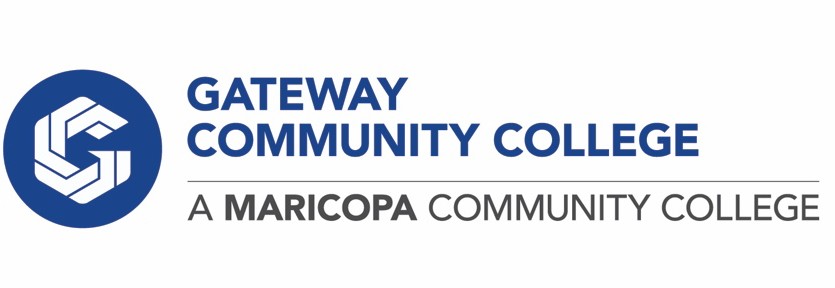 Maricopa Community CollegesAlcohol and Other Drug (AOD) Biennial ReportTable of ContentsPrefaceThe Drug Free Schools and Campuses Regulations (34 CFR Part 86) of the Drug-Free Schools and Communities Act (DFSCA) require an Institution of Higher Education (IHE) to certify it has adopted and implemented programs to prevent the abuse of alcohol and use or distribution of illicit drugs by both GateWay Community College students and employees on its premises or as a part of any of its activities. At a minimum, each IHE must annually distribute the following in writing to all students and employees:    Standards of conduct that clearly prohibit, at a minimum, the unlawful possession, use or distribution of illicit drugs and alcohol by students and employees on its property or as part of any of its activities.A description of the possible legal sanctions under local, state, or federal law for the unlawful possession or distribution of illicit drugs and alcohol.A description of the health risks associated with the use of illicit drugs and the abuse of alcohol.A description of any drug or alcohol counseling, treatment, or rehabilitation, or re-entry programs that are available to employees or students.A clear statement that the institution will impose sanctions on students and employees (consistent with local, state and federal law), and a description of those sanctions, up to and including expulsion from school or termination of employment and referral for prosecution, for violations of the standards of conduct. A disciplinary sanction may include the completion of an appropriate rehabilitation program.The law further requires that the IHE conduct a biennial review of its program with the following objectives: (1) determining the effectiveness of the policy and implementing changes to the Alcohol and Other Drug (AOD) program if they are needed; and (2) to ensure that the disciplinary sanctions developed are enforced consistently.The biennial review must also include a determination as to: (1) the number of drug and alcohol related violations and fatalities occurring on the campus or as part of their activities that are reported to campus officials; and (2) the number and type of sanctions the IHEs impose on students or employees as a result of such violations or fatalities.GateWay Community College, a college of Maricopa County Community College District (MCCCD), acknowledges its legal obligation to conduct a biennial review of compliance with the Drug-Free Schools and Communities Act and authorized an administrative review to be conducted to determine if the College fulfills the requirements of the aforementioned Federal regulations.GateWay Community College Administration appointed a College Compliance Committee to review and provide input to this report. The Committee reviewed goals from the prior AOD biennial report and assessed whether those goals were met. Additionally, the Committee reviewed AOD program strengths and weaknesses and established new goals.The members of GateWay Community College’s Compliance Committee for 2020-2021 included:Charla Hunting, Program Manager Compliance, Institutional Effectiveness (Co-Chair)Kristy Warfield, Project Manager Senior, Institutional Effectiveness (Co-Chair)Kyran “Joe” Brennan, Police CommanderTeresa Munoz Morales, Fiscal AnalystGary Marabella, Student Services Specialist, Veteran ServicesKristie Fok, Director, Enrollment ServicesTom Kusek, Manager, Disability Resources & ServicesSuzanne Ringle, Director, Financial AidShala Dveirin, Associate Dean, Student AffairsLarry “Bruce” Martz, FacultyZach Romo, Coordinator, Diversity, Equity & Inclusion; Center for Student LifeOthers who were consulted or contributed to the content of this biennial report included:Jessica Brosillo, Coordinator, Service-Learning & Civic EngagementJessie Palacio, Student Services Manager, Student Life & LeadershipSydney Craig, Administrative Specialist Senior, Student AffairsCathy Hernandez, Associate Vice President, Institutional EffectivenessEva Buholte, Associate Vice President, Administrative Services Symphony Ivory, Senior HR AnalystMelissa Flores, MCCCD Associate General Counsel SrStephnie Hopple, District Director, Compliance Reporting and Accreditation SupportSara McCarthy, Instructional Designer/Tech, District Employee & Organizational LearningAndre Henderson, Student Services Analyst Sr, District Enrollment ServicesKaren DeLa Vina, Business Systems Analyst Sr, District ITS ERP Production & SupportThe intent of this document is to:Meet the legal requirement of conducting a biennial review.Review the college’s programs and activities related to alcohol and drug prevention during 2018-2019 and 2019-2020.Descriptions of the AOD Program ElementsAlcohol-Free OptionsAlcohol-Free EventsAs stated in AR 2.4.7 Abuse-Free Environment, Maricopa Community Colleges closely align with the Drug-Free School and Communities Act of 1989 and other relevant substance abuse laws. As a college of the Maricopa County Community College District (MCCCD), GateWay Community College upholds all federal, state, and district laws and policies limiting or restricting drug and alcohol use and abuse on campus. Adherence to these standards ensures that students and staff are provided a learning and working environment that is healthy and safe.GateWay Community College offers many alcohol-free events and activities for students, staff, and the community. These are promoted via social media, emails, posters, fliers, TV screens, video monitors, information tables, and classroom announcements. General categories of these activities and events include, but are not limited to:Welcome Week ActivitiesGecko Gear UpNew Student OrientationsStudent Clubs and ActivitiesStudent Leadership RetreatsSponsored Student Government EventsMovie NightsEarth Day/Sustainability EventsBuilding or Relocation Openings/DedicationsInternational EventsDiversity Awareness Activities and EventsCultural Activities and EventsGateWay to the Arts EventsVeterans EvetsConstitution Day and Citizenship Day ActivitiesSexual Assault and Domestic Violence Awareness ActivitiesWellness EventsHealth ScreeningsService-Learning ActivitiesCivic Engagement OpportunitiesVolunteer FairsUnited Way Events and Fund-Raising ActivitiesFund-raising Events for Various CharitiesFood, Water, Clothing DrivesMaricopa Learns through Service (MLTS)Project ConnectCommunity EventsI Will Graduate Student Success and Transfer FairsGeckoLandCommunity Resource Fairs, Job Fairs, and Open HousesCareer Days and Resource FairsWorkforce Development/Outreach EventsSymposiums, Lectures, WorkshopsUniversity Visits, Transfer EventsGraduations and Graduation CelebrationsAlumni Committee/Group Activities On and Off CampusHoliday EventsRefer to Appendix L for a detailed listing of specific alcohol-free events and wellness activities that occurred during the timeframe covered by this report, the 2018-2019 and 2019-2020 academic years.Service-Learning, Volunteer Opportunities, or Community ServiceStudents and staff are encouraged to participate in a wide variety of community service activities. Additionally, a number of special events were held on campus locations to collect money, food, water, clothing, personal items, and so forth for those less fortunate.United Way support is encouraged via many fund-raising activities during the month of October. A number of special events were held on campus to gather donations, including a BBQ, selling Boo Grams, Halloween baking challenge, online auction, and massages. Monetary pledges from staff are accommodated in several ways, including payroll deduction.Student service-learning or volunteer opportunities are created, and publicized. Promotion occurs in classrooms, on social media, flyers, word of mouth, and TV monitors around campus. Closed captioning and sign language are available upon request by contacting Disability Resources.Specific classes integrate service-learning into their programs, and some classes require community service as part of the academic curriculum. Service-learning integrates community service with instruction to enrich the learning experience, teach civic responsibility, and strengthen communities. Co-curricular service-learning provides opportunities for on-campus clubs to participate in service that is based on that group’s mission and skills. Civic engagement involves instruction and activities to encourage students to promote the quality of life in our communities while developing knowledge, skills, values, and motivation to become morally and civically responsible citizens.Optional service-learning provides students with an option or alternative to a traditional assignment.Virtual service-learning entails projects that occur in remote or virtual environments. The HUG (Healthcare United at GateWay) Clinic is a significant community service-learning project. The HUG Clinic enables students enrolled in Diagnostic Medical Sonography (Ultrasound), Physical Therapy Assisting, and Respiratory Care to gain hands-on experience with real patient interaction on a pro-bono basis for the community. MCCCD’s Creative Pathways Maricopa Learns through Service programs provide employees up to a total of six hours per month in learning through community-based service. Participants select from a list of non-profit agencies where they wish to serve by volunteering to the agency and simultaneously gaining new knowledge, skills, and abilities.GateWay Community College was recognized as the first well-being community college in the world for implementing a 5C’s of Well-Being Culture:Character – Developing strengths of character that enable us to do our bestCare – Taking care of emotional, physical, and environmental needs to cultivate conditions for flourishingConnection – Fostering and maintaining close, positive relationships; a sense of belongingContribution – Being a part of something bigger than ourselves; finding a purpose for learning and for lifeCareer – Making decisions that contribute both to career and life successPositive outcomes include increased happiness, self-esteem, strong relationships, decreased anxiety and stress, increased motivation, and focus.Refer to Appendix L for a detailed listing of alcohol-free events including community service and wellness activities. Appendix M provides a detailed listing of classes that integrated service-learning into their curriculum during the timeframe covered by this report.Alcohol-Free Campus FacilitiesAll campus spaces and facilities are alcohol and drug free in accordance with the Drug Free Schools and Communities Act Amendments of 1989, Public Law 101-226, and comply with all federal, state, and local laws, and MCCCD policies pertaining to controlled substances, including alcohol.Alcohol-free settings with expanded hours may include a student center, library, cafeteria, and outdoor amphitheater.Nonalcoholic Beverages Promoted at EventsFor the most part, events are nonalcoholic. The sole exception is the annual Runway to Success event, held in April 2019 and in March 2020, to raise money for scholarships and programs to support GWCC student success and retention. The Maricopa Community Colleges Foundation holds this annual event at an external third-party location where alcohol is available. The events were approved per Administrative Regulation 4.13 Alcoholic Beverage Usage Regulation. Proper paperwork is on file with the Maricopa Community Colleges Foundation concerning this event.GateWay Community College is dedicated to alcohol-free events and activities for our students. No event held on any campus location promotes alcohol or other drugs.Normative EnvironmentPro-health Messages Publicized on CampusPro-health messages are publicized through social media, posters, emails, fliers, TV screens, information tables, and classroom announcements.Maricopa BreatheEasy is a healthy-living initiative that eliminated the use of tobacco products from all MCCCD property. “No Smoking” signs are posted in several locations on campus, including entrances to buildings.Events were held to educate students about misperceptions of drinking norms, alcohol, and drug abuse. Newsletters posted around campus advised that all grounds including parking lots and sidewalks are smoke-free and tobacco-free, including “e-cigs”. Pamphlets cautioning about the dangers of vaping were distributed.           The mission of Wellness Maricopa is to empower employees and students to make healthier lifestyle choices and informed healthcare decisions by providing comprehensive wellness opportunities through communication, education, and screenings. Programs are offered at each college throughout the year. GWCC’s Wellness Committee provides staff with a variety of healthful promotions including information on healthy eating alternatives, wellness walks and other activities. Flu and pneumonia shots were available on campus for students and staff.In response to the COVID-19 pandemic, Wellness Maricopa Coordinators created #YouMatter in April 2020 to continue to promote health and well-being, while also inspiring connectivity amidst social distancing protocols. The integration of health and wellness focused on eight dynamic interdependent dimensions: Spiritual, Emotional, Environmental, Occupational, Financial, Intellectual, Physical, and Social Wellness. The GeckoGab for students and the INews for staff provided information on the proper disposal of unused or expired prescription medications.  Proper disposal of medicine saves lives by avoiding potential accidental poisoning, misuse, and overdose.Employees who complete a Health Risk Assessment and who test tobacco free receive annual wellness incentive dollars in their paychecks. Colleges notify MCCCD's Risk Management Office immediately in the event anyone becomes aware of a communicable disease situation, so they can collaborate with Maricopa County Public Health to help those who may have been exposed to the pathogen, and to direct mitigation efforts to protect those uninfected. Additional protocols were implemented beginning in May 2020 to address the COVID-19 pandemic.Refer to Appendix L which includes a detailed listing of specific alcohol-free events and pro- health activities that occurred during the timeframe covered by this report.  Academic StandardsGWCC provides certificates and degrees in academic and professional education or trade and technical training. The academic schedule includes course offerings during evenings and weekends. Classes may be credit hour, clock hour, non-credit, or continuing education.Instruction may be provided in person, online, or in hybrid format.  Maricopa Colleges strive to create a productive learning environment for all students. Students are advised of course content, instructor expectations, student responsibilities, and academic standards via the syllabus and student handbook/catalog.Students are expected to come to all classes, to come to class prepared, to be on time, to have all required materials, to complete all homework, and to be ready to participate in classroom discussions and learning activities.Faculty Encouraged to Engage in Higher Level Contact with StudentsAll students are valued, and student success is of utmost importance. GWCC provides an Early Alert System to facilitate student success and retention through early detection and intervention when students experience problems affecting academic performance. Faculty and staff are educated about behavioral indicators, student norms, and cultural attitudes related to high-risk or illegal alcohol or drug use. Appropriate referrals are made to GWCC’s Counseling Department or external agencies for assistance with issues arising from smoking, drugs, or alcohol.The “I Will Graduate” fair encourages students to get to know faculty, staff, and classmates. Students who are connected are more likely to find support and encouragement resulting in successful completion of their educational goals.Faculty provide students with enriched learning experiences and opportunities by incorporating service-learning, community service, and civic responsibility into their curriculum.Refer to Appendix M for a detailed listing of specific classes where faculty have integrated service-learning into their curriculum during the timeframe covered by this report.  Student Leadership Promotes Positive, Healthy NormsStudent leadership (e.g. orientation leaders, athletes, student organizations, and so forth) promotes positive, healthy norms.Student leadership hosted several events during this timeframe that provided information on drug and alcohol abuse, smoking/vaping, domestic violence, sexual assault awareness, and prevention. Students are educated about misperceptions of drinking norms.  Students Have Opportunities to Advise and Mentor PeersStudents collaborate on group projects, form study groups, and otherwise support each other. GWCC offers a Peer Mentor program to support student success. Alcohol AvailabilityAlcohol is Banned or Restricted on CampusServing of alcoholic beverages is restricted at all GateWay Community College locations. In the years covered by this report, zero events occurred in which alcohol was available on campus.GWCC personnel are not permitted to purchase or transport alcohol. Administrative Regulationprohibits the use of funds to purchase alcohol and the use of alcohol at College sponsored events. State law also regulates the service, sale, distribution, and consumption of alcoholic beverages. In light of the law, GWCC does not permit the use, sale, or distribution of alcoholic beverages at any college site.GWCC does not have any dormitories or other living arrangements for students on campus.Alcohol Use Is Prohibited in Public PlacesGateWay Community College maintains a drug, alcohol, and tobacco free campus. No alcohol is permitted in public places or elsewhere on any campus.The number and concentration of legal drug, alcohol, and tobacco vendors near campus locations are regulated by the state.Delivery or Use of Kegs or Other Common ContainersDelivery or use of kegs or other common containers is prohibited on campus. GateWay Community College prohibits alcohol on campus in any form.Marketing and Promotion of AlcoholAlcohol Advertising on CampusGateWay Community College bans all advertisements of alcohol or alcoholic beverages on campus locations.Alcohol Industry Sponsorship for On-Campus EventsThere are no events on campus which are sponsored by the alcohol industry.Alcohol Promotions with Special Appeal to Underage DrinkersGWCC main campus and sites are located in neighborhood settings, including bars, restaurants, hotels, and other establishments that are licensed to serve liquor to their customers. However, GWCC does not participate in any promotions related to drinking, underage or otherwise.Alcohol Promotions that Show Drinking in High-Risk ContextsGateWay Community College does not participate in promotions related to drinking.Pro-Health Messages that Counterbalance Alcohol Advertising Are RequiredGateWay Community College maintains a drug, alcohol, and tobacco free campus. This includesa ban on any advertisements for those products. Therefore, there is no need to counterbalance alcohol advertising with pro-health messages.Sale of Shot Glasses, Beer Mugs, and Wine Glasses at Campus BookstoreGateWay Community College’s Bookstore does not offer drinkware such as beer mugs, wine glasses, or shot glasses for sale, either instore or online.Policy Development and EnforcementPolicyListed below are the Administrative Regulations and Policies documenting MCCCD’s commitment to an Abuse-Free Environment and addressing the Use of Alcoholic Beverages. Regulations and policies may change over time. See Appendices for the complete content of these Administrative Regulations and Policies that were in effect when this document was created:AR 2.4.7 – Abuse-Free EnvironmentAR 4.12 - Smoke-Free/Tobacco-Free Environment4.21 Breathe Easy Tobacco Free | Smoke Free         AR 4.13 – Use of Alcoholic BeveragesAS-6 Notice of Intent to Serve Beer and Wine Form      AS-7 Request to Serve Beer and Wine – Third Party Form      S-16 - Statement on the Arizona Medical Marijuana Act (Proposition 203)AR 4.14 - Motor Vehicle UsageAR 2.5.2 – Student Conduct CodeStaff Policy Manual A-4 Employment StandardsStaff Policy Manual A-18 Drug Free WorkplaceStaff Policy Manual C-4 Progressive DisciplineCampus Police presence is evident. College grounds and buildings are patrolled on a regular basis by College Police with assistance from staff hired from a private security firm. On-campus events must be registered.Any possession or sale of alcohol and drugs, including medical marijuana, is prohibited. Smoking, including electronic cigarettes, on campus is not allowed.Disciplinary sanctions are imposed for violation of campus Alcohol and Drug policies. In addition to Student Conduct or Human Resource proceedings, penalties may include referral for criminal prosecution. Disciplinary sanctions for violations are increased for repeat offenses.Disciplinary sanctions for violation of Student Code of Conduct include, but are not limited to: Warning, Probation, Loss of Privileges, Restitution, Discretionary Sanctions, Suspension, or Expulsion.Athletics and some programs of study have a No Tolerance policy for violations. Specific expectations, requirements, and sanctions are covered during orientation for those programs.Local, state, and federal law prohibit the unlawful possession, use, or distribution of illicit drugs and alcohol. Conviction for violating these laws can lead to assigned community service, fines, probation, and/or imprisonment. Persons convicted of a drug and/or alcohol related offense may be ineligible to receive financial aid from federally funded or subsidized grants, loans, scholarships, or employment.Employees are subject to disciplinary action, up to and including employment termination, for any of the following: reporting to work under the influence of alcohol and/or illegal drugs or narcotics; the use, sale, dispensing, or possession of alcohol and/or illegal drugs or narcotics on MCCCD premises, while conducting MCCCD business, or at any time which would interfere with the effective conduct of the employee’s work for MCCCD; use of illegal drugs or testing positive for illegal drugs.StatisticsGateWay Community College is committed to assisting all members of the GWCC community in providing for their own safety and security. As required by the Jeanne Clery Disclosure of Campus Security Policy and Crime Statistics Act, or the “Clery Act,” GWCC College Police Department prepares and publishes an Annual Security Report. GWCC’s current Annual Security Report can be accessed in its entirety on GWCC’s website at https://www.gatewaycc.edu/police or at http://www.gatewaycc.edu/disclosuresThe following three-year summary of specific crime offenses was taken from GateWay Community College’s 2020 Annual Security Report. For purposes of this Alcohol and Other Drug Biennial Report, statistics are combined for all college locations. More detailed crime statistics delineated by geographic location for on-campus property, non-campus property, and public property can be found in the Annual Security Report referenced above.Consistency of EnforcementWhen necessary to apply sanctions for violations involving alcohol, drugs, or vaping/smoking, GWCC does so consistently for similar offenses.During 2018-2019 and 2019-2020, there were no reported offenses involving alcohol, drugs, or vaping/smoking among GWCC employees. Therefore, no employees were sanctioned for such offenses.During 2018-2019 and 2019-2020, there were no reported offenses involving alcohol, drugs, or vaping/smoking among GWCC students. Therefore, no students were sanctioned for such offenses.The following tables list offenses involving alcohol, drugs, or vaping/smoking and sanctions involving non-students during 2018-2019 and 2019-2020.  These statistics were provided by GateWay’s Dean of Student Affairs Office.2018-20192019-2020Statement of AOD Program Goals and Goal AchievementGateWay Community College established the following Alcohol and Other Drug Program Goals during the 2018 biennial review. Goal achievements during the timeframe covered by this report are indicated below.Goal: Discuss and review AOD goals, strengths, and weaknesses each semester.Outcome: There were no student violations for smoking, drugs, or alcohol during the timeframe covered by this report. Therefore, there was no need for GWCC’s Compliance Committee to make any changes to AOD prevention measures. Goal: Explore and implement more outreach opportunities to increase student and staff mindfulness concerning alcohol, drug, and smoking awareness.Outcome: Student Life and Leadership held several events providing information on alcohol, drugs, and smoking/vaping awareness.  Outcome: Articles were published in the GeckoGab for students and in the INews for staff announcing National DEA Prescription Take Back Day and advising on the proper disposal of medicines.  Flyers were posted around campuses.Goal: Review New Student Orientation (NSO) regarding AOD and make recommendation if needed.Outcome: NSO materials were reviewed and found to be deficient in alcohol and other drug awareness information. An eye-catching brochure was created, and copies provided to the NSO Coordinator to disseminate to new students. The brochure advises of the negative effects of alcohol and drugs that impact student success, student conduct standards and possible disciplinary sanctions, and available resources for help.Goal: Continue to monitor student conduct incidents involving alcohol, drugs, or smoking.Outcome: No student conduct incidents involving alcohol, drugs, or smoking were reported during the two academic years covered by this AOD report.Goal: If there is an increase in the number of incidents involving alcohol, drugs, or smoking, assess any gaps in AOD efforts to try to reduce occurrences.Outcome: Since there were no student conduct incidents, there was no need to consider modifications to increase preventative measures.GWCC’s Compliance Committee established the following goals for the next reporting cycle:Goal: Continue to monitor student conduct incidents involving alcohol, drugs, or smoking on a semesterly basis. Goal: If there is an increase in the number of incidents involving alcohol, drugs, or smoking, assess any gaps in AOD efforts to try to reduce occurrences. Goal: Implement more outreach opportunities to increase student and staff mindfulness concerning alcohol, drug, and smoking awareness.  AOD Program Strengths and WeaknessesSummary of AOD Program StrengthsMCCCD has established alcohol, drug, and tobacco policies that pertain to students, employees, and visitors (see Appendices C-K).MCCCD emails an AOD notification to students and staff annually.  GateWay Community College main campus and all locations are alcohol, drug, and tobacco free.Employees exhibit a strong commitment to student success, including support of an alcohol, drug, and tobacco-free learning environment.MCCCD policies and local laws are consistently enforced.  Employees have Mental Health benefits including 24/7 access to alcohol and drug abuse counseling through an Employee Assistance Program (EAP).Students have access to Counseling services, which could include referrals to external agencies addressing alcohol and drug abuse. A number of resources are listed in GWCC’s Annual Security Report.As indicated in Appendix L, GWCC provides a large number of activities and events that are alcohol, drug, and tobacco-free.Faculty and staff can report concerns about a student, which could include being under the influence of drugs or alcohol, through the Early Alert program.Summary of AOD Program WeaknessesMore could be done by GWCC to increase student and staff awareness of alcohol, smoking, and drug use. Due to staff turnover, we didn’t have Student Life and Leadership representation on GWCC’s Compliance Committee during much of the timeframe covered by this AOD. anymore, making it difficult to do more as mentioned in preceding item.  Notification to Students and EmployeesPolicy ContentsListed below are the MCCCD Administrative Regulations and Policies that address an Abuse- Free Environment and the Use of Alcoholic Beverages. Regulations and policies may change over time. See Appendices for the contents of these Administrative Regulations and Policies that were in effect when this document was created: AR 2.4.7 – Abuse-Free EnvironmentAR 4.12 - Smoke-Free/Tobacco-Free Environment4.21 Breathe Easy Tobacco Free | Smoke Free AR 4.13 – Use of Alcoholic BeveragesAS-6 Notice of Intent to Serve Beer and Wine Form AS-7 Request to Serve Beer and Wine – Third Party Form S-16 - Statement on the Arizona Medical Marijuana Act (Proposition 203)AR 4.14 - Motor Vehicle UsageAR 2.5.2 – Student Conduct Code and SanctionsStaff Policy Manual A-4 Employment StandardsStaff Policy Manual A-18 Drug Free WorkplaceStaff Policy Manual C-4 Progressive DisciplineMCCCD Administrative Regulations and Policies include the following information:Health risks associated with alcohol abuse and the use of illegal drugs.Disciplinary measures regarding alcohol and illegal drug use by students and employees.Applicable legal sanctions under local, state, and federal laws.Available treatment, counseling, rehabilitation, or re-entry programs.Policy DistributionAwareness of AOD and applicable notifications to students and employees include the following:MCCCD sends the Drug and Alcohol Prevention Programs Notification electronically to all students and to all staff annually in August.See Appendix A and Appendix B for content of the Notification.After the Annual Notification process is run, MCCCD sends new students and new staff the Notifications.All notifications are sent to student and staff official MCCCD email addresses. MCCCD maintains a record of sent Notifications. MCCCD provides a new hire orientation within an employee’s first 10-30 days. The New Employee Orientation identifies where policies and regulations are located on MCCCD’s website, including expectations and possible sanctions pertaining to alcohol, drugs, and smoking violations.MCCCD provides an Employee Assistance Program (EAP) to employees as part of the health benefit package. Behavioral health assistance is available by phone 24/7 for relationship challenges, workplace issues, anxiety or stress, drug or alcohol use, or grief consultations.MCCCD provides employees access to Wellness 360, a secure HIPAA-compliant comprehensive wellness portal for employees and spouses/partners to maintain or improve their overall health and well-being. Information available at this site includes resources for assistance with alcohol, drug, or smoking concerns.Articles are submitted in iNews, an e-news bulletin for GWCC faculty and staff, to recognize the serious effects of alcohol and drug abuse on a student's academic performance and on a person's general well-being, and to remind them where they can access GWCC's AOD Biennial Report on our website.Similar articles are submitted in GeckoGab, an e-news communication to GWCC students.Recommendations for Revising AOD ProgramsGWCC’s Compliance Committee will continue to review, monitor, and adjust our AOD Program as warranted.We will continue to follow guidance received from MCCCD’s Office of General Counsel and from MCCCD’s Compliance Office.Appendix AStudent Notification on Drug and Alcohol Abuse PreventionAppendix BEmployee Notification on Drug and Alcohol Abuse PreventionMCCCD sends students and staff the same Annual Notification on Drug and Alcohol Abuse Prevention. See Appendix A for the contents of that notification.Appendix CAdministrative Regulation 2.4.7 - Abuse-Free EnvironmentSee also the Auxiliary Services section for Tobacco-Free Environment and the Appendices/Student Section Medical Marijuana Act of the Administrative Regulations.Substance Abuse/Misuse Statement
Drug abuse and misuse has become a national issue and is receiving national attention, particularly in the academic community. The insidious effects of the abuse of these agents are also felt by all walks of life and economic levels. Therefore, as an education providing institution, we are responsible to provide knowledge and guidelines about prevention, control, and treatment of the abuse/misuse of alcohol, illegal and legal drug uses and misuses. Annual Acknowledgements for students and employees are provided through the online messaging accounts. Students who experiment with drugs, alcohol, and illegal substances or use them recreationally may develop a pattern of use that leads to abuse and addiction. Maricopa Community Colleges recognized drug and alcohol abuse as an illness and a major health problem as well as a potential safety and security issue. Part of the educational mission of the Maricopa Community Colleges is to educate students about positive self-development, the benefits of a healthy lifestyle and the health risks associated with substance abuse. This mission closely aligns with the Drug-Free School and Communities Act of 1989, and other relevant substance abuse laws.Student Program to Prevent Illicit Use of Drugs and Abuse of Alcohol
The Maricopa Community College District fully supports disciplinary action for misconduct and the enforcement of state laws governing the use of alcohol and the use, abuse, possession or distribution of controlled substances or illegal drugs.Introduction and PurposeThe Federal Drug-Free Schools and Communities Act of 1989 (Public Law 101-226) requires federal contractors and grantees to certify that they will provide a drug-free school. As a recipient of federal grants, the District must adopt a program toward accomplishing this goal. While federal legislation has been the impetus for creation of the program, the administration and Governing Board recognize that substance abuse is a problem of national proportions that also affect students at the Maricopa Community Colleges.The Maricopa Community Colleges are committed to maintaining learning environments that enhance the full benefits of a student's educational experience. The Maricopa County Community College District will make every effort to provide students with optimal conditions for learning that are free of the problems associated with the unauthorized use and abuse of alcohol and drugs.Standards of Conduct
In the student handbooks of the Maricopa Community Colleges under codes of conduct, the following are examples of behavior that is prohibited by law and/or college rules and policies:Drinking or possession of alcoholic beverages on the college campus.Misuse of narcotics or drugs.Sanctions for Violation of Standards of Conduct
​Disciplinary actions include, but are not limited to:Warning,Loss of privileges,Suspension, orExpulsion.Legal SanctionsLocal, state, and federal law prohibit the unlawful possession, use or distribution of illicit drugs and alcohol. Conviction for violating these laws can lead to imprisonment, fines, probation, and/or assigned community service. Persons convicted of a drug-and/or alcohol related offense will be ineligible to receive federally funded or subsidized grants, loans, scholarships, or employment.Any employee is subject to disciplinary action, up to and including employment termination, for any of the following: reporting to work under the influence of alcohol and/or illegal drugs or narcotics; the use, sale, dispensing, or possession of alcohol and/or illegal drugs or narcotics on MCCCD premises, while conducting MCCCD business, or at any time which would interfere with the effective conduct of the employee’s work for the MCCCD; and use of illegal drugs.MCCCD Program Standards
The Maricopa Community College District is committed to establishing a preventative substance abuse program at Each college designed to affect positively the problems of irresponsible use of alcohol and the use and abuse of illegal substances. A main focus of the program will be on education of the campus community and assistance to individuals.Identify a key individual, at each college, to provide emergency services and/or to contact and work with outside agencies that provide drug and alcohol counseling, treatment or rehabilitation programs that may be available to students and employees.Support disciplinary action for misconduct and the enforcement of state laws governing the use of alcohol and the use, abuse, possession or distribution of controlled substances or illegal drugs.Establish a preventative substance abuse program at each college designed to affect positively the problems of irresponsible use of alcohol and the use and abuse of illegal substancesUse of Alcoholic Beverages
See Section 4.13 of the Administrative Regulations
 Other Health Concerns
General Guidelines Concerning AIDS
Neither a diagnosis of AIDS nor a positive HIV antibody test will be part of the initial admission decision for those applying to attend any of the Maricopa Community Colleges. The Maricopa Community Colleges will not require screening of students for antibody to HIV.Students with AIDS or a positive HIV antibody test will not be restricted from access to student unions, theaters, cafeterias, snack bars, gymnasiums, swimming pools, recreational facilities, restrooms, or other common areas, as there is not current medical justification for doing so.Where academically and logistically feasible, students who have medical conditions, including AIDS, may seek accommodation in order to remain enrolled. Medical documentation will be needed to support requests for accommodation through the Office of Disabled Resources and Services or the Office of Vice President of Student Affairs.The Maricopa Community Colleges acknowledge the importance of privacy considerations with regard to persons with AIDS. The number of people who are aware of the existence and/or identity of students who have AIDS or a positive HIV antibody test should be kept to a minimum. When a student confides in an faculty member, knowledge of the condition should be transmitted to the appropriate vice president or designee who will make the determination if the information should be further disseminated. It should be remembered that mere exposure to the person in a classroom does not constitute a need to know the diagnosis. It is, therefore, unnecessary to document in a student's file the fact that he or she has AIDS unless the information is to be used for accommodation reasons. Sharing confidential information without consent may create legal liability.Students are encouraged to contact the Office of Disabled Resources and Services and/or the vice president of student affairs or designee for the types of services available in the district or community on matters regarding AIDS or the HIV virus.AMENDED through the Administrative Regulations Process, March 25, 2013AMENDED through the Administrative Regulation Process, March 13, 2012
AMENDED through the Administrative Regulations approval process, October 22, 2008Appendix DAdministrative Regulation 4.12 - Smoke-Free/Tobacco-Free EnvironmentThe Maricopa County Community College District is dedicated to providing a healthy, comfortable, and educationally productive environment for students, employees, and visitors. In order to promote a healthy learning and work environment, the Chancellor has directed that the Maricopa County Community College District serve as a total smoke free and tobacco free environment, effective July 1, 2012. Smoking (including the use of “e-cigs”) and all uses of tobacco shall be prohibited from all District owned and leased property and facilities, including but not limited to parking lots, rooftops, courtyards, plazas, entrance and exit ways, vehicles, sidewalks, common areas, grounds, athletic facilities, and libraries.Support signage prohibiting the use of smoking instruments and tobacco shall be placed throughout all college and District locations.Continued violations by an employee or student shall be handled through the respective conduct procedures established for employees and students.See also 4.21 Breathe Easy Tobacco Free | Smoke FreeAMENDED through the Administrative Regulation Process, March 13, 2012
AMENDED through the Administrative Regulation Approval process, October 22, 2008
AMENDED through the Administrative Regulation Approval process, August 11, 1998ADOPTED into Governance, September 24, 1996
AMENDED Motion No. 8894
AMENDED Motion No. 8895
AMENDED Motion No. 8896Founding Source:
Governing Board Minutes, March 26, 1991, Motion No. 7531Appendix D.1.Administrative Regulation 4.21 – Breathe Easy Tobacco Free | Smoke FreeEnforcement GuidelinesThe Maricopa County Community College District has made the commitment toward a healthier environment for employees, students and guests. On July 1, 2012, all district colleges and district-owned facilities will become tobacco-free. Although the district has undertaken an expansive educational campaign, including a broad cessation component, we recognize that violations of the regulation will occur.The MCCCD Department of Public Safety has been tasked with enforcing the new regulation. Public Safety recognizes its responsibility to enforce this regulation and similar policies with restraint and diplomacy. In enforcing the Smoke Free/Tobacco Free regulation, employees of Public Safety will consider first and foremost the educational component of compliance. The enforcement guidelines below are meant to assist Public Safety employees in their interactions with smokers that will result in a positive experience for violators.Despite extensive efforts to make our populations aware of the new regulation, Public Safety realizes that some people will be unaware of the change. Initial contact with violators of the Smoke Free/Tobacco Free regulation will be used as an opportunity to educate smokers of the regulation’s existence and solicit voluntary compliance. The Public Safety employee making initial contact with the violator will offer information about the regulation and provide cessation resource information if the violator is interested in receiving it. In order to properly track violators and enforce the regulation, the following guidelines will be followed by Public Safety.All violators will receive an initial warning about the prohibition of tobacco use on district property. For students, subsequent violations by the same offender will result in a referral of the student to the Dean of Student Affairs or designee. This referral will be made via a Public Safety Incident Report outlining the circumstance of the violation, including the date, time and location of the initial warning. All Smoke Free/Tobacco Free violations should be treated in the same manner as any other Student Code of Conduct violation. For employees, subsequent violations by the same offender will result in a referral of the employee to the Vice President of Administrative Services or designee. This referral will be made via a Public Safety Incident Report outlining the circumstance of the violation, including the date, time and location of the initial warning. All Smoke Free/Tobacco Free violations should be treated in the same manner as any other Human Resource policy or regulation violation. For visitors, subsequent violations by the same offender will result in the violator being escorted from district property and a no-trespass order issued for a period of 30 days. This ban will be documented via a Public Safety Incident Report outlining the circumstance of the violation, including the date, time and location of the initial warning. Visitors subjected to the no-trespass order may apply for reinstatement of their privilege to visit district property through the office of the Commander of Public Safety at that facility. Repeated violations by visitors will result is a no-trespass order being issued for extended time periods.See also 4.12 Smoke-Free/Tobacco-Free EnvironmentADOPTED through the administrative regulation approval process, June 13, 2012Appendix EAdministrative Regulation 4.13 - Alcoholic Beverage Usage RegulationThis Administrative Regulation prohibits the use of District funds to purchase alcoholic beverages or services related to them except in small amounts to be used in cooking for the District's culinary programs. Additionally, it generally prohibits the presence of alcoholic beverages on premises owned by the District, or those leased or rented by the institution. It permits a few, narrow exceptions to that latter prohibition. The exceptions are not available to the general population of District employees or officials. More importantly, they are established to ensure that the District's actions stay within the boundaries of state law and the District's insurance coverage. Therefore, strict compliance with this regulation is essential.No Funds. No funds under the jurisdiction of the governing board of the District may be used to purchase alcoholic beverages, except for the limited purposes of purchasing small amounts of them for use solely as ingredients in food preparation for classes and at the District's culinary institutes. Alcoholic beverages may not be stored on premises owned, leased, or rented by MCCCD except as provided in Paragraph 8.No Service or Sale of Alcoholic Beverages. The law of the state of Arizona strictly regulates the service, sale, distribution and consumption of alcoholic beverages. In light of that law, the District does not permit alcoholic beverages to be served, sold or distributed on or in the premises owned by the District or leased or rented by the Maricopa Community Colleges for District-approved educational, fund-raising or other community purposes, except as provided in Paragraphs 3 and 7.Service at District Events on District-owned Property. The Chancellor has the sole authority to approve the service, but not the sale or other distribution, of wine or beer at District events on district-owned property that the Chancellor either sponsors or approves. The only District employees authorized to request the Chancellor's approval are the College Presidents and the Vice Chancellors. Additionally, the law strictly limits the service of wine or beer by the District on District-owned property, and those restrictions are specified in Paragraph 5. Unless approved by the Chancellor in compliance with the law and this regulation, alcoholic beverages may not be served on District-owned property.Event Form Required. A College President or Vice Chancellor who wishes to obtain the Chancellor's approval for the service of wine or beer at a District-sponsored event on District-owned property shall forward a completed written request to the Chancellor no later than 30 days before the event. The request form is available at: AS-6 - Notice of Intent to Serve Beer and Wine. On signing the form, the Chancellor will provide a copy of it to the requestor and to the MCCCD Risk Manager. For events that the Chancellor sponsors, he or she will complete the form, sign it and provide it to the MCCCD Risk Manager no later than 10 business days before the event.Service restrictions required by law. An event approved under Paragraph 4 must, by law, comply with the all of the following restrictions: Additionally, beer and wine may only be served by a beverage service contractor whose liquor license with the state of Arizona is in good standing, except as provided in Paragraph 6. The contractor must provide all of the beverages served and well as the servers or bartender. Before the event, the contractor must provide a certificate of insurance that meets the requirements of the District's Risk Manager and that adds the District as an additional insured. The contractor must also agree in writing to indemnify the District regarding the service of the beverages.The only alcoholic beverages that may be served and consumed are wine and beer. Wine consumption is limited to 6 oz. per person, and beer consumption is limited to 24 oz;The gathering must be by invitation only, and not open to the public;The gathering may not exceed 300;Invitees may not be charged any fee for either the event or the beer or wine; andThe consumption may only take place between noon and 10:00 p.m.Culinary Institutes. The Chancellor may sponsor or approve an event at one of the District's culinary institutes. Students may serve wine and beer at the event as part of their class requirements, subject to the limitations of Paragraph 5. Any student serving those beverages must, by law, be 19 years or older.Third-Party Event. The Maricopa County Community College District Foundation and the Friends of Public Radio Arizona may, with the approval of the Chancellor, sponsor an event on District-owned property under this regulation. The City of Phoenix and the Friends of the Phoenix Public Library may also do so, with the approval of the Chancellor, at the joint library on the campus of South Mountain Community College. These third-party, non-district entities are solely responsible for determining the steps that they are required to take to comply with Arizona's alcoholic beverages laws. Additionally, they must comply with the following steps:The entity obtains a liquor license, if required by law, from the Arizona Department of Liquor Licenses and control for each event and fully complies with the laws, rules and other requirements applicable to that license;The entity completes the form available at AS-7 - Request to Serve Beer and Wine - Third Party. And provides it to the Chancellor for approval along with a copy of the liquor license no later than 30 days before the event, unless the Chancellor approves a shorter period of time in a particular case;The entity provides or currently has on file with the District a certificate of insurance demonstrating that it has liquor liability coverage and that adds the District as an additional insured;The entity agrees in writing to indemnify the District from any claims of any kind arising out of the event;Beer and wine are the only alcoholic beverages served and only served through a beverage service contractor whose liquor license with the state of Arizona is in good standing;The contractor provides all of the beverages served and well as the servers or bartenders;Before the event, the contractor provides a certificate of insurance that meets the requirements of the District's Risk Manager and that adds the District as an additional insured; andThe contractor agrees in writing to indemnify the District regarding the service of the beverages.Receipt of beverages; storage. It is not permissible to store wine or beer on premises owned, leased or rented by MCCCD, except as provided in this paragraph. Alcoholic beverages purchased for use in cooking in District culinary courses must be stored in such a way that it is inaccessible to anyone except the Director or designee of the culinary program. For wine and beer to be used for receptions at the district's culinary institutes, as authorized by this administrative regulation, the following storage requirements apply:Wine and beer to be served may only be brought to MCCCD property no sooner than four hours prior to the event, and remain there no longer than four hours after the event; andOnce the wine and beer arrives on MCCCD property, the Director the culinary program shall assign an MCCCD employee to ensure that it is not stolen or that it is not opened until ready to be served.Compliance with law. In compliance with applicable law, any persons planning an event under this administrative regulation are required to familiarize themselves with the pertinent laws and other requirements established by the state of Arizona for the service of alcoholic beverages, particularly those in Arizona Revised Statutes Title 4 (Alcoholic Beverages) Chapters 1 (General Provisions), 2 (Regulations and Prohibitions) and 3 (Civil Liability of Licensees and Other Persons) as well as Arizona Administrative Code Title 19, Articles 1 (State Liquor Board) and 3 (Unlicensed Premises Definitions and Licensing Time-Frames).Residential Housing. Lawful occupants of residential housing under the jurisdiction of the Governing Board, if over the age of 21 years and not otherwise lawfully barred from such practice, may possess and consume alcoholic beverages in the privacy of their respective leased housing facility. Guests of such occupants over the age of 21 years shall have the same privilege. No alcohol is permitted in public areas (nor common areas of a dormitory) at any time.Personal Responsibility. The personal or individual purchase of alcoholic beverages by individuals attending District-approved functions held in places serving alcoholic beverages is a personal and individual responsibility. Administrative discretion shall be exercised in the approval of the location of such activities, as such decision pertains to the nature of the group involved.Miscellaneous Usage Issues. Any issues that are not specifically addressed within this regulation require the review and determination by the Chancellor or Executive Vice Chancellor and Provost on matters related to culinary programs, academic or student affairs.AMENDED through the Administrative Regulation Approval Process, June 27, 2011
AMENDED through the Administrative Regulation Approval Process, January 10, 2011
AMENDED by the Governing Board, July 22, 2008, Motion Number 9504ADOPTED into Governance, September 24, 1996
AMENDED Motion No. 8894
AMENDED Motion No. 8895
AMENDED Motion No. 8896Founding Source:
Governing Board Minutes, March 28, 1995, Motion No. 8378
Governing Board Minutes, September 15, 1975, Motion No. 2747Appendix E.1.Auxiliary Services 6 – Notice of Intent to Serve Beer and Wine Form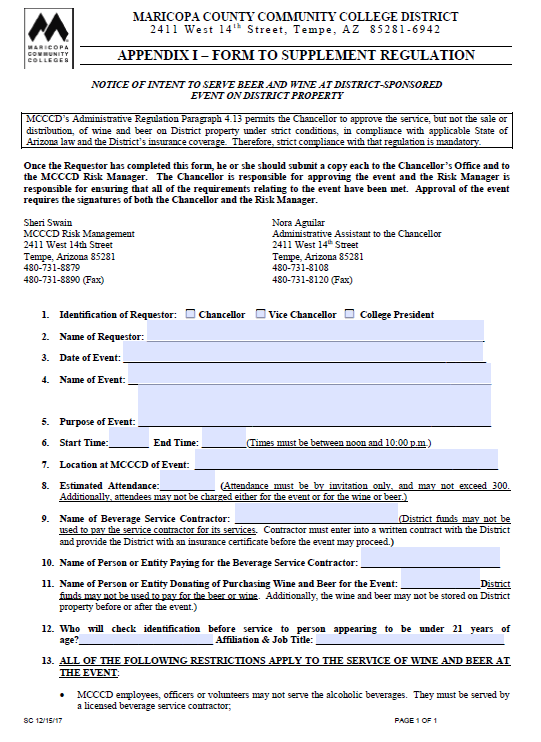 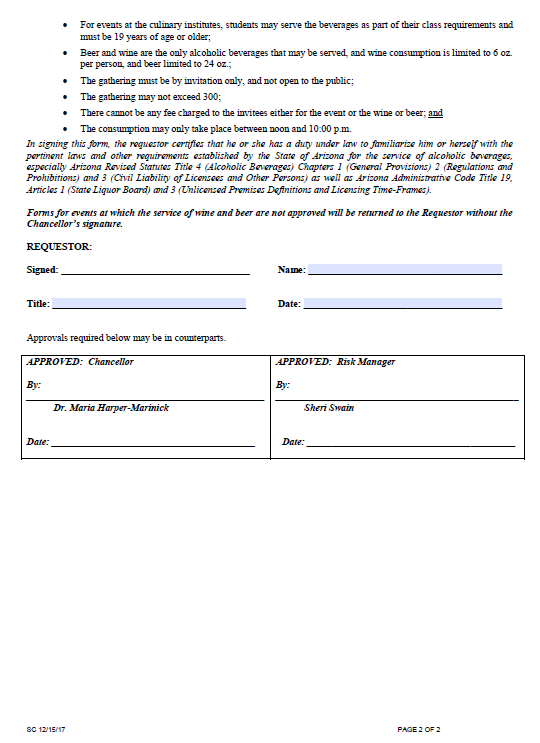 Appendix E.2.Auxiliary Services 7 – Request to Serve Beer and Wine – Third Party Form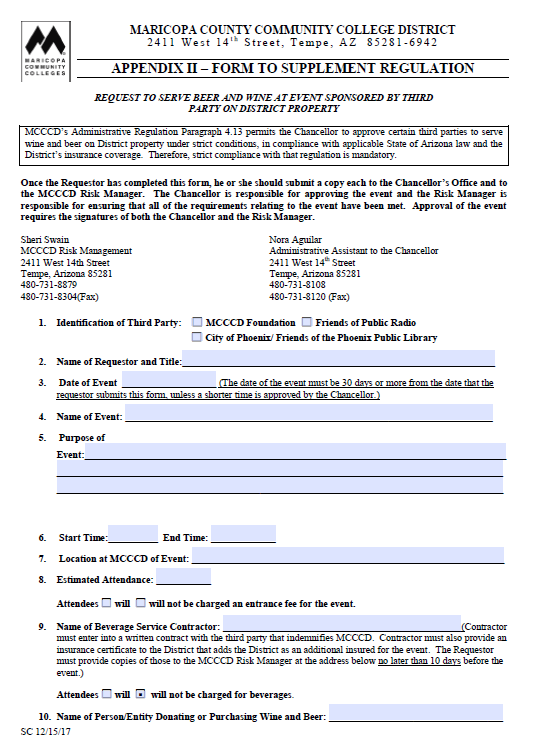 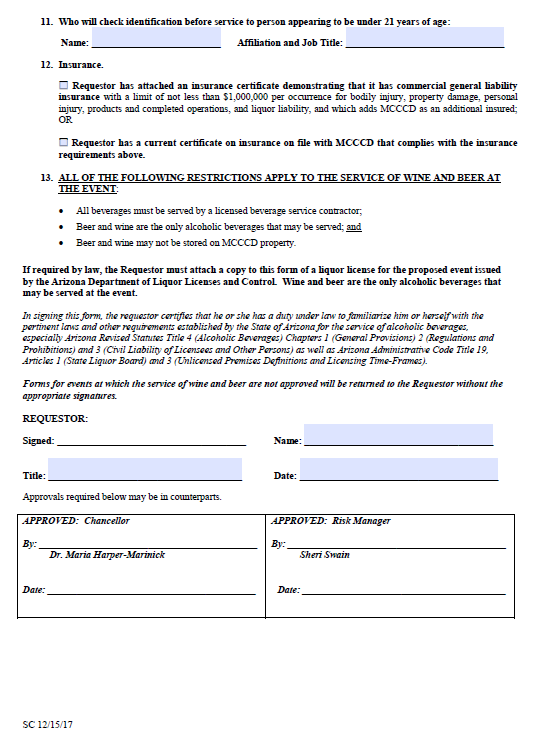 Appendix FS-16 Statement on the Arizona Medical Marijuana Act (Proposition 203)In 2010, Arizona voters approved the Arizona Medical Marijuana Act (Propositions 203), a state law permitting individuals to possess and use limited quantities of marijuana for medical purposes. Because of its obligations under federal law, however, the Maricopa Community Colleges will continue to prohibit marijuana possession and use on campus for any purpose.Under the Drug Free Workplace Act of 1988, and the Drug Free Schools and Communities Act of 1989, “…no institution of higher education shall be eligible to receive funds or any other form of financial assistance under any federal program, including participation in any federally funded or guaranteed student loan program, unless it has adopted and has implemented a program to prevent the use of illicit drugs and abuse of alcohol by students and employees.” Another federal law, the Controlled Substances Act, prohibits the possession, use, production, and distribution of marijuana for any and all uses, including medicinal use. This law is not affected by the passage of the Arizona Medical Marijuana Act. Because Maricopa Community Colleges could lose its eligibility for federal funds if it fails to prohibit marijuana, it is exempt from the requirements of the Arizona Medical Marijuana Act. Therefore, Maricopa Community Colleges will continue to enforce its current policies prohibiting the unlawful manufacture, distribution, dispensation, possession, or use of a controlled substance on its property or as part of any of its activities.Employees and students who violate Maricopa Community Colleges policy prohibiting the use or possession of illegal drugs on campus will continue to be subject to disciplinary action, up to and including expulsion from school and termination of employment.ADOPTED through the Administrative Regulation approval process, March 13, 2012Appendix GAdministrative Regulation 4.14 - Motor Vehicle UsageEach college president shall designate an official at his/her respective college who shall ensure that any employee at that college who is authorized to operate a college or district-owned motor vehicle or vehicle rented, borrowed or leased for college or district purposes:has completed a driver training program approved by the district Risk Manager; andhas been the subject of an authorized motor vehicle record review conducted on behalf of the college.The Vice Chancellor for Human Resources shall designate an official at the district office to ensure that any employee at the district office who is authorized to operate a college or district-owned, -rented, or -borrowed motor vehicle has completed such training program and been the subject of a motor vehicle record review. The training and motor vehicle record review shall be completed for an employee before that employee is permitted to operate a motor vehicle. The District Risk Manager shall coordinate the training program and processes for motor vehicle record review required under this regulation.A college or District-owned, -rented or -borrowed motor vehicle may be operated only by an employee of the Maricopa County Community College District. A Maricopa Community Colleges student may operate such a motor vehicle only in the event of an emergency as determined at the time of the emergency by a responsible college or district employee.A college or district driver shall report to his/her supervisor and the manager responsible for authorizing the use of college vehicles within 48 hours any conviction for driving under the influence of alcohol or drugs, moving traffic violations, license suspension, or license revocation that occurs regardless of whether or not the driver was operating a college or district-owned, rented or borrowed vehicle. The driver's supervisor shall immediately forward this information to the district Risk Manager. Failure to report information as required under this paragraph may result in disciplinary action and the loss of authority to operate a vehicle in the performance of employment responsibilities.The driver of a college or District-owned, -rented or -borrowed motor vehicle shall not use a cellular telephone or similar communication device while operating the vehicle.Adopted through the Administrative Regulation approval process, August 7, 2003
Note: The training component of this regulation will be administered through a web-based program that will allow employees to complete training on-line. Implementation of this regulation is expected to begin October 1, 2003.Appendix HAdministrative Regulation 2.5.2 - Student Conduct CodeThe purpose of this Code is to help ensure a healthy, comfortable and educationally productive environment for students, employees and visitors.Article I: DefinitionsThe following are definitions of terms or phrases contained within this Code:"Appellate boards" means any person or persons authorized by the college president to consider an appeal from a Student Conduct Board's determination that a student has violated MCCCD's Student Conduct Code or from the sanctions imposed by the Student Conduct Administrator. The college president, or designee, may act as the appellate board."College" means a Maricopa County Community College or Center/Site."College premises" means all land, buildings, facilities and other property in the possession of or owned, used or substantially controlled by the college or MCCCD."College official" means any person employed by the college or MCCCD, performing assigned administrative or professional responsibilities pursuant to this Student Conduct Code. The college president shall designate the college or center official to be responsible for the administration of the Student Conduct Code.“Complainant” means any person who submits a charge alleging that a student violated this Student Conduct Code. When a student believes that they have been a victim of another student's misconduct, the student who believes they have been a victim will have the same rights under this Student Conduct Code as are provided to the complainant, even if another member of the college community submitted the charge itself.“Day” means calendar business day when college is in session, and shall exclude weekends and holidays.“Disruptive behavior” means conduct that materially and substantially interferes with or obstructs the teaching or learning process in the context of a classroom or educational setting/ facility.“District” means the Maricopa County Community College District (MCCCD)."Faculty member" means any person hired by the college or District to conduct classroom or teaching activities or who is otherwise considered by the college to be a member of faculty."May" is used in the permissive sense."Member of the college community" means any person who is a student, faculty member, college official or any other person employed by the college or Center. A person's status in a particular situation shall be determined by the college president."Organization" means any number of persons who have complied with the formal requirements for college recognition."Policy" is defined as the written regulations of the college and/or District as found in, but not limited to, this Student Conduct Code and Governing Board policy."Respondent" (accused) means any student accused of violating MCCCD's Student Conduct Code. "Shall" is used in the imperative sense."Student" means any individual who is registered or enrolled for credit or non-credit bearing coursework, full or part-time, camps, and other District-sponsored programs or activities, and who maintains an ongoing relationship with the MCCCD, which means the student is on an approved leave (medical, administrative, or other documented leave of absence), but is not registered or taking classes at the time of the complaint being filed."Student Conduct Administrator" means a college official authorized on a case-by-case basis by the college official responsible for administration of the Student Conduct Code to impose sanctions upon students found to have violated this Student Conduct Code. A Student Conduct Administrator may serve simultaneously as a Student Conduct Administrator and the sole member or one of the members of a Student Conduct Board. The college official responsible for administration of the Student Conduct Code may authorize the same Student Conduct Administrator to impose sanctions in all cases."Student Conduct Board" means any person or persons authorized by the college president to determine whether a student has violated this Student Conduct Code and to recommend sanctions that may be imposed when a violation has been committed. A Student Conduct Board may constitute one person, if designated as such. “Threatening behavior” means any written or oral statement, communication, conduct or gesture directed toward any member of the college community, which causes a reasonable apprehension of physical harm to self, others or property. It does not matter whether the person communicating the threat has the ability to carry it out, or whether the threat is made on a present, conditional or future basis.Article II: Judicial AuthorityThe college official responsible for administration of the Student Conduct Code shall determine the composition of the Student Conduct Board and determine which Student Conduct Administrator, Student Conduct Board, and appellate board shall be authorized to hear each case. A Student Conduct Board may constitute one person, if designated as such.The college official responsible for administration of the Student Conduct Code shall develop procedures for the administration of the judicial program and rules for the conduct of hearings that are consistent with provisions of this Student Conduct Code.Decisions made by a Student Conduct Board and/or Student Conduct Administrator shall be final, pending the normal appeal process.Matters pertaining to sexual harassment/misconduct that do not meet the definition of sexual harassment as outlined in Administrative Regulation 5.1.16 or otherwise do not meet the definition of an educational program or activity and do not occur against a person within the United States will be referred by the Title IX Coordinator to the College’s respective Student Conduct Administrator for investigation and adjudication under the Student Conduct Code.Article III: Prohibited ConductJurisdiction of the College
The Student Conduct Code shall apply to conduct that occurs on any college or District premises, or at any college- or District-sponsored activities that adversely affects the college community and/or the pursuit of its objectives. Jurisdiction under this policy applies to students who are registered or enrolled for credit or non-credit bearing coursework, full or part-time, camps, and other District-sponsored programs or activities, and those who maintain an ongoing relationship with the MCCCD, which means the student is on an approved leave (medical, administrative, or other documented leave of absence), but is not registered or taking classes at the time of the complaint being filed. The Student Conduct Code shall apply to a student's conduct even if the student withdraws from school while a disciplinary matter is pending.Title IX Sexual Harassment
Matters pertaining to sexual harassment/misconduct that do not meet the definition of sexual harassment as outlined in Administrative Regulation 5.1.16 or otherwise do not meet the definition of an educational program or activity and do not occur against a person within the United States will be referred by the Title IX Coordinator to the College’s respective Student Conduct Administrator for investigation and adjudication under the Student Conduct Code.Temporary Removal of Student
Disruptive behavior includes conduct that distracts or intimidates others in a manner that interferes with instructional activities, fails to adhere to a faculty member's appropriate classroom rules or instructions, or interferes with the normal operations of the college. Students who engage in disruptive behavior or threatening behavior may be directed by the faculty member to leave the classroom or by the college official responsible for administration of the Student Conduct Code to leave the college premises. If the student refuses to leave after being requested to do so, college police may be summoned to provide assistance. For involuntary removal from more than one class period, the faculty member should invoke the procedures outlined in 2.5.1(2) above.Conduct - Rules and Regulations
Any student found to have committed the following misconduct is subject to the disciplinary sanctions outlined in Article IV:Acts of dishonesty, including but not limited to the following:Knowingly furnishing false information to any college official or officer, including during an official investigation (i.e. Title IX, conduct, or campus police investigation).Forgery, alteration or misuse of any college document, record or instrument of identification, even if there is no reliance on the forged or altered document in the posting of grades or other academic/financial benefit.Tampering with the election of any college- recognized student organization.Obstruction of teaching, research, administration, disciplinary proceedings or other college activities, including its public service functions on campus, in clinical settings or other authorized non-college activities, when the conduct occurs on college premises a faculty member may remove a student from a class meeting for disciplinary reasons. If a faculty member removes a student for more than one class period, the faculty member shall follow the procedures as outlined in 2.5.1(2) above.Physical abuse, verbal abuse, threats, intimidation, harassment, coercion, conduct which threatens or endangers the health or safety of any person, and/or disruptive behavior.Attempted or actual theft of and/or damage to property of the college or property of a member of the college community or other personal or public property.Failure to comply with direction of college officials or law enforcement officers in the performance of their duties and/or failure to properly identify oneself to these persons when requested to do so.Unauthorized possession, duplication or use of keys to any college premises, or unauthorized entry to or use of college premises.Violation of any college or District policy, rule or regulation published in hard copy or online, such as a college catalog, handbook, etc. or available electronically on the college's or District's website.Violation of federal, state or local law.Use, possession, manufacturing or distribution of illegal or other controlled substances except as expressly permitted by law.Illegal use, possession, manufacturing or distribution of alcoholic beverages or public intoxication.Illegal or unauthorized possession of firearms, explosives, other weapons, or dangerous chemicals on college premises, or use of any such item, even if legally possessed, in a manner that harms, threatens, or causes fear to others, or property damage.Participation in a demonstration, riot or activity that disrupts the normal operations of the college and infringes on the rights of other members of the college community; leading or inciting others to disrupt scheduled and/or normal activities within any college building or area.Obstruction of the free flow of pedestrian or vehicular traffic on college premises or at college-sponsored or supervised functions.Conduct that is disorderly, lewd or indecent; breach of the peace; or aiding, abetting or procuring another person to breach the peace on college premises or at functions sponsored by or participated in by the college or members of the academic community. Disorderly conduct includes but is not limited to: any unauthorized use of electronic or other devices or to make an audio or video record of any person while on college or District premises without their prior knowledge, or without their effective consent or when such a recording is likely to cause injury or distress. This includes, but is not limited to, secretly taking pictures of another person in a gym, locker room, or restroom.Attempted or actual theft or other abuse of technology facilities or resources, including but not limited to:Unauthorized entry into a file, to use, read or change the contents or for any other purposeUnauthorized transfer of a fileUnauthorized use of another individual's identification and/or passwordUse of technology facilities or resources to interfere with the work of another student, faculty member or college officialUse of technology facilities or resources to send obscene or abusive messagesUse of technology facilities or resources to interfere with normal operation of the college technology system or networkUse of technology facilities or resources in violation of copyright lawsAny violation of the District's technology resource standardsUse of technology facilities or resources to illegally download filesAbuse of the Student Conduct system, including but not limited to:Falsification, distortion or misrepresentation of information before a Student Conduct Board.Disruption or interference with the orderly conduct of a Student Conduct Board proceeding.Invoking a Student Conduct Code proceeding with malicious intent or under false pretensesAttempting to discourage an individual's proper participation in, or use of, the Student Conduct systemAttempting to influence the impartiality of the member of a judicial body prior to, and/or during the course of, the Student Conduct Board proceedingHarassment, either verbal or physical, and/or intimidation of a member of a Student Conduct Board prior to, during and/or after a Student Conduct Board proceedingFailure to comply with the sanctions imposed under this Student Conduct CodeInfluence or attempting to influence another person to commit an abuse of the Student Conduct Code systemFailure to obey the notice from a Student Conduct Board or college official to appear for a meeting or hearing as part of the Student Conduct system.Engaging in irresponsible social media conduct. All student conduct policies apply to social networking platforms.Attempt to bribe a college or District employee.Stalking behavior, which occurs if a student intentionally or knowingly maintains visual or physical proximity toward another person on two or more occasions over a period of time and such conduct would cause a reasonable person to fear for their safety.Sexual misconduct, including but not limited to:The use or display in the classroom, including electronic, of pornographic or sexually harassing materials such as posters, photos, cartoons or graffiti without pedagogical  justification.Explicit sexual comments by one or more students about another student, or circulating drawings or other images depicting a student in a sexual manner.Unwelcome sexual advances, repeated propositions or requests for a sexual relationship to an individual who has previously indicated that such conduct is unwelcome, or sexual gestures, noises, remarks, jokes, questions, or comments by a student about another student’s sexuality or sexual experience. Harassment based on sex, pregnancy, gender identity, gender expression, or sexual orientation that creates a hostile environment. A hostile environment exists when the conduct is sufficiently severe, persistent, or pervasive that it unreasonably interferes with, limits, or deprives an individual from participating in or benefiting from the District’s education programs and/or activities. The existence of a hostile environment is to be judged both objectively (meaning a reasonable person would find the environment hostile) and subjectively (meaning the impacted individual felt the environment was hostile).Sexual ExploitationTaking non-consensual or abusive sexual advantage of another for anyone’s advantage or benefit other than the person being exploited. Examples of behavior that could rise to the level of Sexual Exploitation include:Recruiting, harboring, transporting, providing, or obtaining another person for the purpose of sexual exploitation;Non-consensual visual (e.g., video, photograph) or audio-recording of sexual activity;Non-consensual distribution of photos, other images, or information of an individual’s sexual activity, intimate body parts, or nakedness, with the intent to or having the effect of embarrassing an individual who is the subject of such images or information;Going beyond the bounds of consent (such as letting your friends hide in the closet to watch you having consensual sex);Engaging in non-consensual voyeurism;Knowingly transmitting an STI (sexually transmitted infection), such as HIV, to another without disclosing one’s STI status;Exposing one’s genitals in non-consensual circumstances, or inducing another to expose their genitals;Possessing, distributing, viewing or forcing others to view obscenity.Violation of Law and College DisciplineDisciplinary proceedings may be instituted against a student charged with conduct that potentially violates both the criminal law and this Student Conduct Code (that is, if both possible violations result from the same factual situation) without regard to pending of civil or criminal litigation. If a criminal investigation and/or prosecution results from the same factual situation, proceedings under this Student Conduct Code may be carried out prior to, simultaneously with, or following civil or criminal proceedings off campus at the discretion of the college official responsible for administration of the Student Conduct Code. Determinations made or sanctions imposed under this Student Conduct Code shall not be subject to change because criminal charges arising out of the same facts giving rise to violation of college rules were dismissed, reduced, or resolved in favor of or against the criminal law defendant.When a student is charged by federal, state or local authorities with a violation of law, the college will not request or agree to special consideration for that individual because of their status as a student. If the alleged offense is also being processed under this Student Conduct Code, however, the college may advise off campus authorities of the existence of this Student Conduct Code and of how such matters will be handled internally within the college community. The college will cooperate fully with the law enforcement and other agencies in the enforcement of criminal law on campus and in the conditions imposed by criminal courts for the rehabilitation of student violators. Individual students and faculty members, acting within their personal capacities, remain free to interact with governmental representatives as they deem appropriate.Article IV: Student Conduct Code ProceduresCharges and Student Conduct Board HearingsAny member of the college community may file charges against a student for violations of this Student Conduct Code. A charge shall be prepared in writing and directed to the Student Conduct Administrator. Any charge should be submitted as soon as possible after the event takes place, preferably within thirty (30) days following the incident. Both the Complainant and the Respondent (the accused) shall have the right to be assisted by an Advisor of their choosing. A party who elects to be assisted by an Advisor must notify the Student Conduct Administrator of the name and contact information of the Advisor not less than two (2) days before the scheduled hearing. The Advisor must be a member of the college community and may not be an attorney. Both the Complainant and the Respondent (accused) are responsible for presenting their own information. Therefore, Advisors are not permitted to speak or participate directly in any Student Conduct Board hearing before a Student Conduct Board.Misconduct that would fall under the jurisdiction of 5.1.16, meaning it alleges sexual harassment, discrimination, sexual assault, dating/domestic violence, or stalking should be forwarded to the Title IX Coordinator for a jurisdictional review. In such cases where the conduct alleged does not meet the definition of sexual harassment, as outlined in the Title IX Regulations (and MCCCD policy 5.1.16) or is otherwise subject to mandatory or discretionary dismissal, the alleged conduct will be referred back to the Student Conduct Code for investigation and adjudication.  The Student Conduct Administrator shall conduct a prompt, thorough, and impartial investigation to determine if the charges have merit. After the investigation, but prior to the convening of a Student Conduct Board Hearing, the Student Conduct Administrator will determine whether the parties mutually agree to dispose of the matter in a way that is acceptable to the Student Conduct Administrator. If there is mutual consent to resolve the matter, such disposition shall be final and there shall be no appeal afforded either party. If the charges cannot be disposed of by mutual consent, the Student Conduct Administrator will convene the Student Conduct Board. If the student admits violating institutional rules, but sanctions are not agreed to, the hearing shall be limited to determining the appropriate sanction(s). All charges shall be presented to the accused student in written form. The Student Conduct Administrator will provide written notice of the time, date, and location of the student conduct hearing. The notice will describe the evidence of alleged misconduct, the code provisions violated, and the possible sanctions. The student conduct hearing notice, plus a copy of this code, shall be provided to the student accused of misconduct no less than five (5) workdays before the hearing date. The hearing will be held no more than fifteen (15) workdays after the student has been notified unless the Student Conduct Administrator extends the deadline for good cause in their sole discretion.Hearings shall be conducted by a Student Conduct Board according to the following guidelines, except as provided by Article IV 1.I below:Student Conduct Board hearings normally shall be conducted in private.The Complainant, Respondent (accused), and their Advisors, if any, shall be allowed to attend the entire portion of the Student Conduct Board hearing at which information is received (excluding deliberations). Admission of any person (beyond the Parties and their Advisors) to the hearing shall be at the discretion of the Student Conduct Board and/or its Student Conduct Administrator.In Student Conduct Board hearings involving more than one accused student, the Student Conduct Administrator, in their discretion, may permit the Student Conduct Board hearing concerning each student to be conducted either separately or jointly.The Complainant, Respondent (accused), and the Student Conduct Board may arrange for witnesses to present pertinent information to the Student Conduct Board. The Student Conduct Administrator will try to arrange the attendance of possible witnesses who are members of the college community, if reasonably possible, and who are identified by the Complainant and/or Respondent (accused) at least two (2) days prior to the Student Conduct Board hearing. Witnesses will provide information to and answer questions from the Student Conduct Board. Questions may be suggested by the Respondent (accused) and/or Complainant to be answered by each other or by other witnesses. This will be conducted by the Student Conduct Board with such questions directed to the Chair, rather than to the witness directly. This method is used to preserve the educational tone of the hearing and to avoid creation of an adversarial environment. Questions of whether potential information will be received shall be resolved in the discretion of the Chair of the Student Conduct Board.The Student Conduct Administrator will present the information they received.Pertinent records, exhibits, and written statements may be accepted as information for consideration by a Student Conduct Board at the discretion of the Chair.All procedural questions are subject to the final decision of the Chair of the Student Conduct Board.After the portion of the Student Conduct Board hearing concludes in which all pertinent information has been received, the Student Conduct Board shall determine (by majority vote if the Student Conduct Board consists of more than one person) whether the accused student violated the section of this Student Conduct Code which the student is charged with violating.The Student Conduct Board's determination shall be made on the basis of whether it is more likely than not that the accused student violated this Student Conduct Code (preponderance of the evidence).There shall be a single verbatim record, such as a tape recording, of all Student Conduct Board hearings before a Student Conduct Board (not including deliberations). The record shall be the property of the District.No student may be found to have violated this Student Conduct Code simply because the student failed to appear before a Student Conduct Board. In all cases, the evidence and support of the charges shall be presented and considered.The Student Conduct Board may accommodate concerns for the personal safety, well-being, and/or fears of confrontation of the Complainant, Respondent (accused), and/or other witness during the hearing by providing separate facilities, by using a visual screen, and/or by permitting participation by telephone, videophone, closed circuit television, video conferencing, videotape, audio tape, written statement, or other means, where and as determined in the sole judgment of the college official responsible for administration of the Student Conduct Code.SanctionsThe following sanctions may be imposed upon any student found to have violated the Student Conduct Code:Warning - a written notice to the student that the student is violating or has violated institutional rules or regulations.Proba​tion - a written reprimand for violation of specified rules or regulations. Probation is for a designated period of time and includes the probability of more severe disciplinary sanctions if the student is found to violate any institutional rules or regulation(s) during the probationary period.Loss of Privileges - denial of specified privileges for a designated period of time.Restitution - compensation for loss, damage or injury. This may take the form of appropriate service and/or monetary or material replacement.Discretionary Sanctions - work assignments, essays, service to the college, or other related discretionary assignments. (Such assignments must have the prior approval of the Student Conduct Administrator.)College Suspension - separation of the student from all the colleges in the District for a definite period of time, after which the student is eligible to return. Conditions for readmission may be specified. Suspension from one college means a suspension from all colleges in the District. College Expulsion - permanent separation of the student from all the colleges in the District.More than one of the sanctions listed above may be imposed for any single violation.Disciplinary sanctions are part of a student’s educational record. Cases involving the imposition of sanctions other than suspension or expulsion shall be expunged from the student's confidential record seven (7) years after final disposition of the case. In situations involving both a Respondent student(s) (or group or organization) and a student(s) Complaint, the records of the process and of the sanctions imposed, if any, shall be considered to be the education records of both the Respondent (accused(s)) and the Complaint(s).The following sanctions may be imposed upon groups or organizations:Those sanctions listed above in Article IV 2. A. 1 through 4.Loss of selected rights and privileges for a specified period of time.Deactivation - loss of all privileges, including college recognition for a designated period of time.In each case in which a Student Conduct Board determines that a student and/or group or organization has violated the Student Conduct Code, the sanction(s) shall be determined and imposed by the Student Conduct Administrator. In cases in which persons other than, or in addition to, the Student Conduct Administrator have been authorized to serve as the Student Conduct Board, the recommendation of the Student Conduct Board shall be considered by the Student Conduct Administrator in determining and imposing sanctions. The Student Conduct Administrator is not limited to sanctions recommended by members of the Student Conduct Board. Following the Student Conduct Board hearing, the Student Conduct Board and the Student Conduct Administrator shall advise the accused student, group and/or organization (and a complaining student who believes they were the victim of another student's conduct) in writing of its determination and of the sanction(s) imposed, if any.Emergency Suspension
If a student’s actions pose an immediate threat or danger to any member of the college community or the educational processes, a college official responsible for administering the Student Conduct Code may immediately suspend or alter the rights of a student pending the outcome of the investigation and the Student Conduct Board hearing. Scheduling the hearing shall not preclude resolution of the matter through mediation or any other dispute resolution process as long as such resolution occurs before the Student Conduct Board hearing commences. The decision will be based on whether the continued presence of the student on the college campus reasonably poses a threat to the physical or emotional condition and well-being of any individual, including the student, or for reasons relating to the safety and welfare of any college property, or any college function. When an emergency suspension is imposed, the Student Conduct Administrator will seek to resolve the complaint at the earliest possible date. This suspension is not a sanction but an effort to protect people and property and prevent disruption of college operations.In imposing an emergency suspension, the college official responsible for administration of the Student Conduct Code may direct that the student immediately leave the college premises and may further direct the student not to return until contacted by that official. An accused student shall be in violation of this policy regardless of whether the person who is the object of the threat observes or receives it, as long as a reasonable person would interpret the communication, conduct or gesture as a serious expression of intent to harm.Administrative Hold
The Student Conduct Administrator may place a temporary administrative hold preventing an accused student’s registration, transcript release, or graduation if it is necessary to secure the student’s cooperation in the investigation or compliance with a direction. This hold is not a sanction but a necessary step to resolve the complaint promptly.Academic Consequences
Violations of the student conduct code can have academic consequences if the violation also constitutes failure to meet standards of performance or professionalism set by the instructor or the program, or if it constitutes cheating, plagiarism, falsification of data, or other forms of academic dishonesty. The instructor may award a failing grade for the assignment or the course in such cases, and the program faculty may decide that the student is ineligible to continue in the program. Academic consequences are determined by the faculty and academic administration, and are not dependent on the decisions of the Student Conduct Board, the Appeals Board, or the Student Conduct Administrator.Appeals Regarding Student Code of ConductA decision reached by the Student Conduct Board judicial body or a sanction imposed by the Student Conduct Administrator may be appealed by accused students or complainants to an Appellate Board within five (5) days of receipt of the decision. Such appeals shall be in writing and shall be delivered to the Student Conduct Administrator.Except as required to explain on the basis of new information, an appeal shall be limited to the review of the verbatim record of the Student Conduct Board hearing and supporting documents for one or more of the following purposes:To determine whether the Student Conduct Board hearing was conducted fairly in light of the charges and information presented, and in conformity with prescribed procedures giving the complainant a reasonable opportunity to prepare and present information that the Student Conduct Code was violated, and giving the accused student a reasonable opportunity to prepare and to present a response to those allegations. Deviations from designated procedures will not be a basis for sustaining an appeal unless significant prejudice results.To consider new information, sufficient to alter a decision or other relevant facts not brought out in the original hearing, because such information and/or facts were not known to the person appealing at the time of the original Student Conduct Board hearing.If an appeal is upheld by the Appellate Board, the matter shall be returned to the original Student Conduct Board and Student Conduct Administrator for reopening of the Student Conduct Board hearing to allow reconsideration of the original determination and/or sanction(s). If an appeal is not upheld, the matter shall be considered final and binding upon all concerned.Article V: Interpretation and RevisionAny question of interpretation regarding the Student Conduct Code shall be referred to the college official responsible for administration of the Student Conduct Code for final determination.AMENDED through Direct Approval by the Chancellor, August 11, 2020
AMENDED through Direct Approval by the Executive Vice Chancellor and Provost, January 31, 2017
AMENDED through the Administrative Regulation Process, March 25, 2013
AMENDED through the Administrative Regulation Process, March 13, 2012
AMENDED through the Administrative Regulation approval process, March 4, 2011
AMENDED through the Administrative Regulation approval process, February 23, 2010
ADOPTED through the Administrative Regulation approval process, June 24, 2002Appendix IStaff Policy Manual A-4 – Employment Standards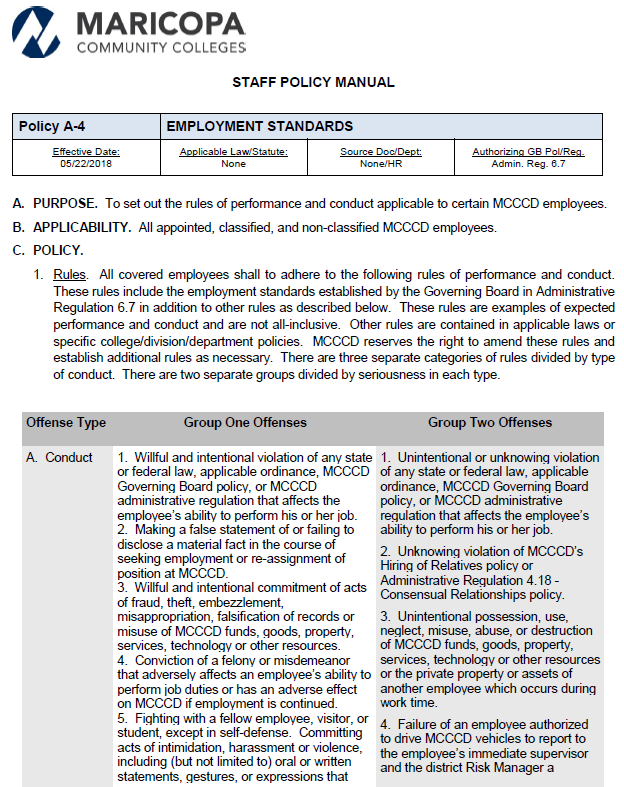 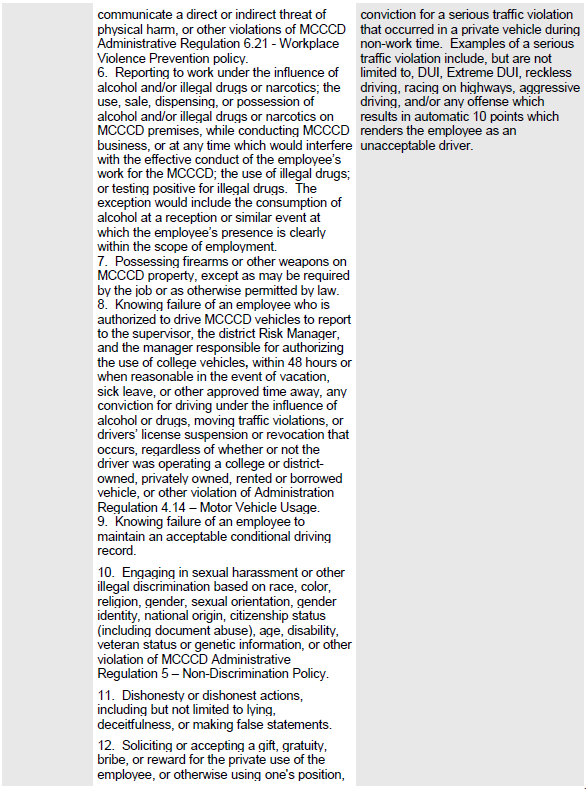 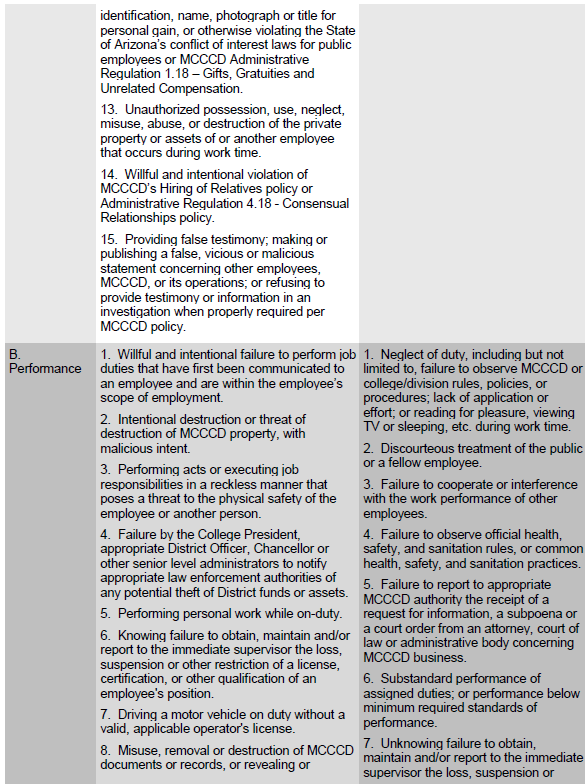 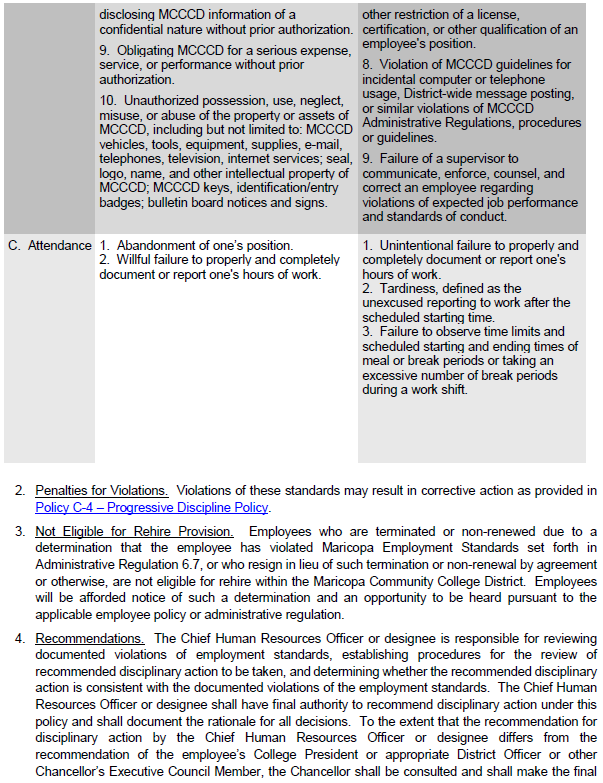 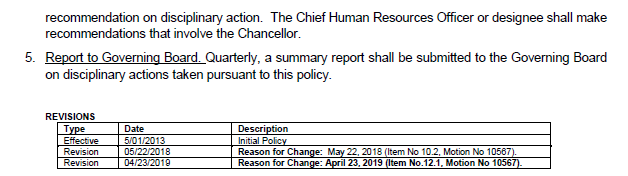 Appendix JStaff Policy Manual A-18 – Drug Free Workplace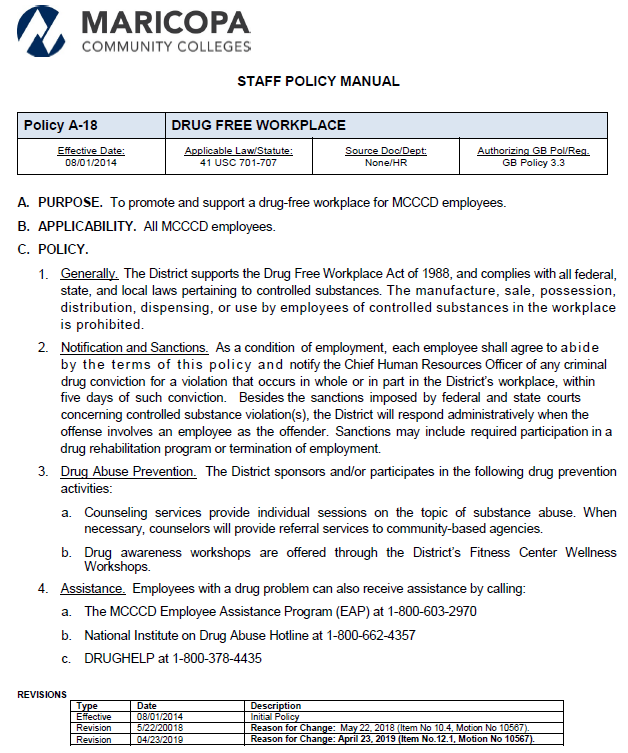 Appendix KStaff Policy Manual C-4 – Progressive Discipline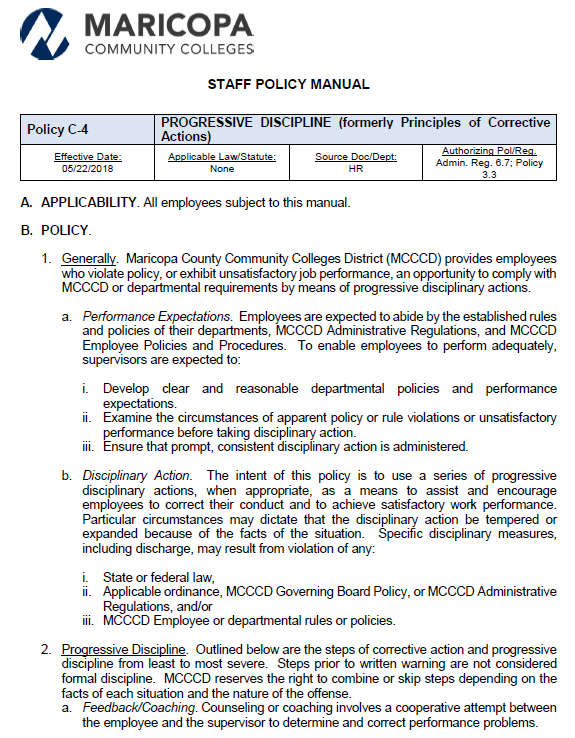 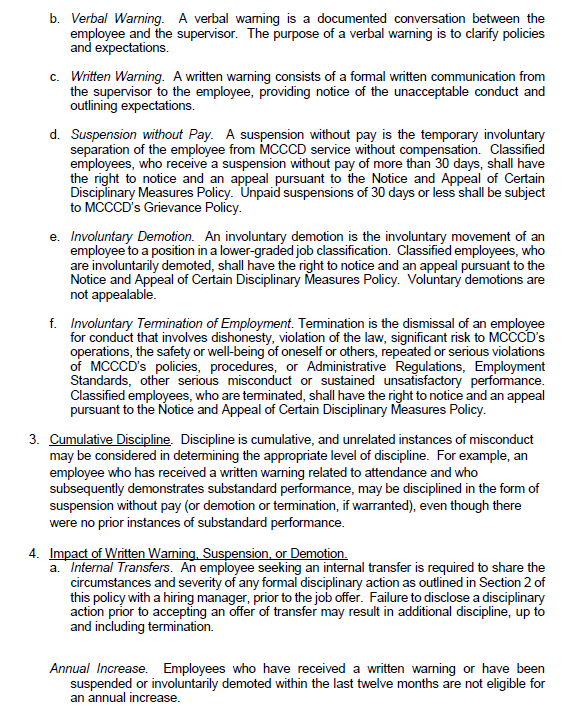 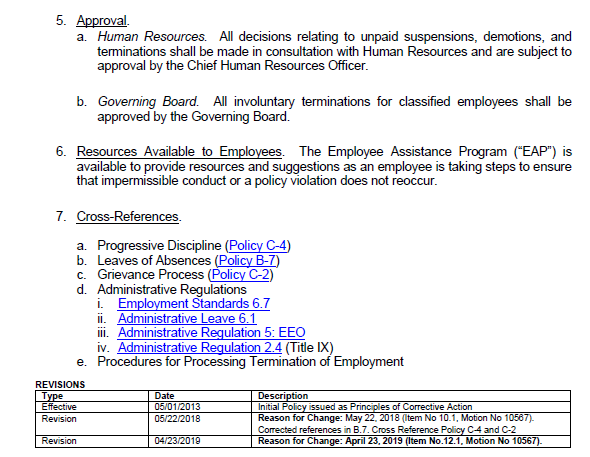 Appendix LAlcohol-Free Events and Wellness ActivitiesAppendix MClasses Integrating Service-Learning**Spring 2020 - Many SLCE projects were interrupted during Spring 2020 due to coronavirus and the subsequent move to online-only instruction. While projects are described here in their intended entirety, many were not completed. However, the SLCE Office recognizes the work of faculty and students in the preparation and progress made toward completion of these assignments, as well as their impact on community. Projects that were planned but did not start were eliminated from the SLCE report from which this table was taken.*Categories and Definitions:CCSL = Co-Curricular Service-Learning: Service opportunities for campus clubs and organizations to participate in meaningful service based on that group’s mission and skills. Projects or activities must fulfill a community need and be followed by structured reflection to encourage students to learn more about themselves and their communities. Often, this includes a connection to the college’s Institutional Learning Outcome of Personal Responsibility & Civic Engagement.CE = Civic Engagement: Instruction and activities designed to encourage students to promote the quality of life in our communities in both political and social arenas, while developing the combination of knowledge, skills, values and motivation to create morally and civically responsible citizens.OSL = Optional Service-Learning: Instructor offers service-learning as an option or alternative to a traditional assignment. Students can individually decide if they’d like to participate.PSL = Partial Service-Learning: This designation was added for Spring 2020 in recognition of in-progress SLCE classes that were interrupted by coronavirus. Students were given credit for a minimum of 3 hours SLCE to recognize the preparation put in, even if the projects were incomplete.SL = Service-Learning: Service-learning is a teaching and learning strategy that integrates meaningful community service with instruction and reflection to enrich the learning experience, teach civic responsibility, and strengthen communities. Service must be integrated into course content, but may involve direct or indirect service, advocacy, and academic research.SL Hon = Service-Learning for Honors: Instructors encourage or allow students to incorporate service-learning into an Honors project. Often this will only be one or two students in a given course.VSL = Virtual Service-Learning: Service-Learning or Civic Engagement projects that occur in remote or virtual environments.GateWay Community CollegeGateWay Community CollegeGateWay Community CollegeGateWay Community CollegeOffense(2017)(2018)(2019)Murder/Non-Negligent Manslaughter000Manslaughter by Negligence000Rape 000Fondling 000Incest 000Statutory Rape 000Robbery010Aggravated Assault000Burglary312Motor Vehicle Theft104Arson000VAWA – Domestic Violence 000VAWA – Dating Violence 000VAWA – Stalking 000Arrests(2017)(2018)(2019)Weapon Law Arrests 000Drug Arrests 015Alcohol Arrests 300Referrals(2017)(2018)(2019)Weapon Law Referrals 000Drug Referrals 000Alcohol Referrals 500Hate Crimes (2017)(2018)(2019)Hate Crimes Reported000College AddressesGateWay Community College – Washington Campus 108 North 40th StreetPhoenix, AZ 85034GateWay Community College – Central City Campus 1245 East Buckeye RoadPhoenix, AZ 85034GateWay Community College – Deer Valley Campus 2931 West Bell RoadPhoenix, AZ 85053GateWay Community College – Southwest Skill Center 3000 North Dysart RoadAvondale, AZ 85392OffenseOffenderCircumstanceSanctionAlcoholNon-studentIntoxication.Trespassed.AlcoholNon-studentUnder the influence.Trespassed.AlcoholNon-studentConsuming alcohol on campus property.Trespassed.DrugsNon-studentIn possession of drug paraphernalia, possible drug usage, and tobacco usage.Trespassed.DrugsNon-studentDrug usage.Trespassed.DrugsNon-studentIn possession of drug paraphernalia.Trespassed.DrugsNon-studentIn possession of drugs and drug paraphernalia.Trespassed.DrugsNon-studentIn possession of drugs.Trespassed.DrugsNon-studentCriminal littering and probable drug paraphernalia.Trespassed.DrugsNon-studentIn possession of drugs and drug paraphernalia.Trespassed.DrugsNon-studentAdmitted drug use on campus.Trespassed.DrugsNon-studentIn possession of drug paraphernalia.Trespassed.DrugsNon-studentIn possession of drugs.Trespassed.DrugsNon-studentIn possession of drugs.Trespassed.DrugsNon-studentIn possession of drugs.Trespassed.Drugs3 Non-studentsIn possession of drug paraphernalia.Trespassed.DrugsNon-studentUnder the influence of drugs.Trespassed.DrugsNon-studentIn possession of drug paraphernalia.Trespassed.DrugsNon-studentUnder the influence of drugs.Trespassed.DrugsNon-studentIn possession of drug paraphernalia.Trespassed.TobaccoNon-studentSmoking in a restroom.Trespassed.OffenseOffenderCircumstanceSanctionAlcoholNon-studentPublic intoxication.TrespassedAlcoholNon-studentAlcohol consumption.TrespassedAlcoholNon-student  Intoxication.TrespassedAlcoholNon-studentLiquor violation.TrespassedDrugsNon-studentUnder the influence of drugs.TrespassedDrugsNon-studentIn possession of drug paraphernalia.TrespassedDrugsNon-studentIn possession of drug paraphernalia.TrespassedDrugsNon-studentIn possession of drug paraphernalia.TrespassedDrugs/AlcoholNon-studentPublic intoxication and drug paraphernalia.TrespassedFrom: Maricopa Community Colleges <noreply@myschoolcast.com>ActivityDescriptionWhen40th Street Lecture SeriesThe Moral Price for Religious Rights: Defining Evangelicalism in the Age of Trump. This free lecture was open to the public and explored the relationship between mainstream Evangelical conservatism and White national identity in the U.S.  Presented by faculty member Chris Mims.Oct 201840th Street Lecture SeriesThe Revolution Will Not Be Televised: Stories from the Frontlines of Social Change. This lecture included storytelling exploring civic engagement, social justice, and American history.  Presented by faculty member Joseph Swaba.Feb 201940th Street Lecture SeriesEvery Beauty Contestant's Dream: Living your Life to Create World Peace. Each of us, no matter our role in society, can work to create a more peaceful and beautiful world on an individual, interpersonal, and global level. Facilitated by Martha Bienert, Communication Faculty.Oct 201940th Street Lecture SeriesBiophilia: Connecting with Nature and Avoiding Death by Technology. Society has become less happy and more isolated than ever, despite technological developments to make us more accessible.  This lecture explored the innate bond between well-being and nature, how to cultivate it, and help fight this current epidemic. Facilitated by Steve Austin, Psychology Faculty.Oct 201940th Street Lecture SeriesWhen Am I Going to Use This in My Life? Reflections from a Math Teacher.  Math myths surround us - from math anxiety to "When will I use it?" and "Math is hard". These only scratch the surface of the real issue behind the widespread resistance to mathematics.  This workshop explored what really lies beneath the surface of society's problem with math. Presented by J.W. Gaberdiel, Math Faculty.Feb 202050th AnniversarySeveral activities were planned in commemoration of GWCC's 50th Anniversary.Nov 2018 through
Jan 2019Act One Culture Pass ProgramGWCC's Library participated in the Act One Culture Pass Program.  Free passes were available to a variety of cultural activities, museums and centers.Smr 2019
Fall 2019ADEQ Flag GWCC was selected to participate in an Arizona Department of Environmental Quality (ADEQ) air quality testing program thanks, in part, to one of our Respiratory Care students. ADEQ flew air-quality flags on the Washington Campus flagpole below the American and State flags to notify the community about local air quality conditions thus alerting people to modify their outdoor activities accordingly. GWCC was the first college in Arizona to participate.Fall 2018
Spr 2019Advanced Wound CareGWCC Washington campus hosted the Advanced Wound Care Conference. Information included new approaches to wound healing in the hospital, long term care, and health setting; new strategies in managing adult continence issues, a look at wound identification, and difficult decisions in dealing with ostomies.Mar 2019Aesthetic ClinicStudent Aesthetic Clinics were held at the Deer Valley Campus, providing clients with low cost aesthetic services under instructor supervision.Fall 2018
Fall 2019African American History MonthMaricopa Community Colleges celebrated African American History month with a variety of cultural events and activities throughout the District to honor those who have created opportunities for African Americans and other marginalized communities around the world.Feb 2020AIDs Walk Arizona GWCC members participated in AIDs Walk Arizona raising funds for HIV/AIDS foundations.Oct 2018All Arizona Academic TeamTwo GWCC students won scholarships to state universities as part of a national recognition program co-sponsored by the American Association of Community Colleges (AACC), Coca-Cola Scholars Foundation, USA Today, and Phi Theta Kappa, international honor society of the two-year college. Spr 2019All Employee Latin Food PotluckHispanic Heritage Month was kicked off by the Cultural Learning Institute hosting an All Employee Potluck.Sep 2019Alternative Spring BreakStudents had an opportunity to serve the community while learning about natural desert environments. Activities included tree planting, riverbed cleanup, a bench build, and trail safety workshops.Mar 2019American MariachiGateWay to the Arts, in cooperation with the International Education Committee, the Center for Student Life & Leadership, and the Arizona Theatre Company, presented "American Mariachi" musical theatre workshop facilitated by the Arizona Theatre Company.Apr 2019American Society of Safety ProfessionalsGWCC Washington campus hosted the American Society of Safety Professionals meeting. Over 45 safety professionals and students from around the valley participated in this technical/lunch meeting. Presenter Dr. Marilyn Hubner provided principles of SAFE Training that can provide safety professionals with a research supported and simple technique for the development and delivery of safety training programs and sessions. Feb 2019Arab American Heritage GateWay's Center for Teaching and Learning provided information to the college community to foster awareness of Arab Americans and their contributions.Apr 2019Arizona DES VR CounselorGWCC was the only college in MCCCD to have an Arizona Department of Economic Security Vocational Rehabilitation Counselor available to students each week. The VR program provided a variety of services to persons with disabilities and worked in conjunction with GWCC's Disability Resource Services Office with the ultimate goal being to prepare students for jobs, entry into, and to retain employment.Fall 2019
Spr 2020Arizona We WantThe Center for the Future of Arizona (CFA) unveiled an expanded portfolio of The Arizona We Want Progress Meters as part of a statewide introduction to a free robust set of tools and data sources that communities can use as a framework for discussion, problem solving, and long-term planning for success. Mar 2019Around the World in 90 Minutes This event provided an opportunity to enjoy music, food, and a cultural experience.Nov 2018
Nov 2019Art InstituteThe GateWay Art Studio at the Washington Campus started three distinct institutes (painting and drawing, casting and metal working, and ceramics) offered on a monthly subscription basis. Spr 2020Athletics Food DriveThe GWCC Athletic Department held a food drive. "Pitch In and Kick Out Hunger" donations supported the GWCC Food Pantry.  Personal items like toiletries were also accepted.Feb-Mar 2019Autism Awareness GateWay's Center for Teaching and Learning (CTL) provided information to the college community to promote autism awareness and encourage partnership in the movement toward acceptance and appreciation.Apr 2019AZ Blockchain ProjectAZ Blockchain Initiative hosted a project showcase to highlight the progress of the mesh network being built for underserved areas of Phoenix lacking internet access.  GateWay students were involved in this project. Mesh networks enable people to access the internet through wi-fi enabled devices that connect to each other.Aug 2019Basic Wound Care ConferenceThe Basic Wound Care Conference was held at GWCC's Washington campus. Oct 2018
Oct 2019Beauty & Wellness FiestaStudent Life and Leadership hosted a Beauty and Wellness Fiesta at the Deer Valley Campus for students and prospective students to enjoy free food, music, and games while learning about campus resources, industry partners and program information. Oct 2018BecomingThe Cultural Learning Institute presented a book discussion with colleagues. The book discussed was "Becoming" by Michelle Obama. Spr 2019Better BreathersGWCC's third semester Respiratory Care students spoke at the American Lung Association's Better Breathers Club, hosted by the AZ Center for Chest Diseases.Feb 2020Beyond the Body Count: The Moral Wounds of WarGWCC's Library and Veterans Services hosted speaker Joe Brett, a veteran of the war in Vietnam. Moral injury is defined as the damage done to one's conscience or moral compass when that person perpetrates, witnesses, or fails to prevent acts that transgress their own moral and ethical values or codes of conduct.Feb 2019Beyond the CoverThis interactive workshop highlighted how identity, race, and culture influences our everyday interactions. Activities stimulated honest discussions toward the objective of reaching a place of cultural understanding through dialogue. The framework for the workshop was a safe and respectful space to allow individuals to dare to ask questions they normally would feel uncomfortable asking.Sep 2019Black History Month 2019The month of February marked Black History Month, a yearly celebration on the significant roles that African Americans have played in shaping U.S. history. Several GWCC and MCCCD events occurred. Feb 2019Black History Month 2020The Black Student Union and Student Life and Leadership presented the Buzznbeez Food Truck at the Central City campus in celebration of Black History Month and in conjunction with the Veteran Hiring Fair. The Black Student Union also provided a free fish fry at the Washington campus.Jan 2020Black Student Union ForumIn celebration of Black History Month, GateWay's Black Student Union held a forum, free and open to the public.Feb 2020Blood DriveGateWay Early College High School sponsored several blood drives. Sep 2018
Feb 2019
Apr 2019
Aug 2019
Dec 2019
Feb 2020Bodies Bounce Back WorkshopThis workshop covered best practices for reducing pain, fatigue, and stress for the tired working adult or weekend warrior who has chronic pain, fatigue, and inflammation from stress, a previous injury, and on-the-go lifestyle. Fall 2018Book DriveThis student led book drive supported the Children's Learning Center.Nov 2019Business and Information Technologies Open HouseThe Business and Information Technologies Division showcased their newly renovated space including an Applied Business Lab.Aug 2019Camp Gecko Kids Baking ChallengeAll week long, children in Camp Gecko planned and prepared themed cupcake tables for a final baking challenge.  GWCC students and staff purchased a cupcake and a voting ticket for $1 to help determine the winner, with proceeds to help support future Camp Gecko activities.Jul-Aug 2019Car WashGateWay Early College High School hosted a carwash.Apr 2019CEI Donation for the Hopi TribeThe Center for Entrepreneurial Innovation (CEI) at GateWay launched a week-long donation campaign to collect water and essential supplies for the Hopi Tribe in Northern Arizona, who were hard hit by COVID-19. In one week, the Center was able to collect over 100 cases of water, toilet paper and paper towel rolls, food, and cleaning supplies.May 2020Census, Stand Up and Be Counted!GWCC's EXCEL program hosted The Census, Stand Up and Be Counted! Guest presenters from the Census Bureau discussed what the census is and why it is important.Feb 2019Chair MassageFree 15-minute chair massages were provided to GWCC employees by Dan Klausner.Sep 2018
Oct 2018
Dec 2018
Jan 2019
Feb 2019
Mar 2019
Apr 2019
Jun 2019
Aug 2019
Nov 2019
Jan 2020Chair Massage by StudentsGWCC massage therapy students provided complimentary chair massages to employees in appreciation for their hard work and effort.May 2019
Feb 2020Cinco de MayoThe Hispanic Student Organization and Student Life and Leadership hosted a Cinco de Mayo Fiesta with free food, music, games, and giveaways.May 2019Circuit WorkoutJennifer Pawlowski provided workout machines in the Center for Teaching and Learning to make 20-minute circuit workouts available.Fall 2018Civic Engagement ScholarshipThe Civic Engagement Scholarship recognized GWCC students who have gone above and beyond to actively engage their campus and community.  To be eligible, students participated in at least 50 hours of service-based, volunteer activities on or off campus over the course of the semester. Fall 2018
Spr 2019Club ExpoStudent Life and Leadership hosted a Club Expo. Students stopped by to learn more about GWCC clubs and how to get involved on campus.Sep 2018Coding BootcampThrough a partnership with Promineo Tech, GWCC Community Education offered a software developer bootcamp. The 18-week Back End Software Developer program was delivered in a fully virtual environment.Summer 2020Coffee TalksStudent Life and Leadership hosted Coffee Talks. Students, administration, staff and faculty gathered at the Gecko Espresso Café for casual conversations to get to know the GWCC community. Sep 2018
Feb 2019
Feb 2020Community Education WorkshopsGWCC provided short-term, affordable non-credit workshops to the public. Sessions included Arts & Crafts, Beauty & Wellness, Fitness & Dance, Money Matters, and Personal Enrichment.Fall 2018
Spr 2019
Fall 2019
Spr 2020Community Food BankSt. Mary's Food Bank held a special drive-through no-contact food distribution event for students at Washington Campus.May 2020Constitution DayCounty Recorder Adrian Fontes, a strong advocate of the U.S. Constitution, shared information and answered questions via live telecast at GWCC's Center for Student Life & Leadership.Sep 2018Constitution DayGWCC's Student Life and Leadership and GWCC students planned and held activities in recognition of Constitution Day.Sep 2018
Sep 2019Court Reporting Open HouseCourt Reporting held Open House at GWCC’s Washington campus.Apr 2019
Jul 2019Creative AccommodationsGWCC's Center for Teaching and Learning hosted Tom Kusek, Disability Resource Services manager, in a discussion of creative ways to accommodate students of all abilities. It's more than giving students with special needs extra time on tests or providing note takers.Sep 2019Cross Cultural Collaboration WorkshopDr. Jeff McGee provided a cross cultural workshop for students, faculty, and staff.  The workshop was designed to develop cultural competencies in two areas: (1) by understanding the barriers to building cross-cultural collaboration and (2) the idea of cultural well-being. Participants engaged in interactive awareness activities to improve interactions with "others".Feb 2019Cultural Corridor WorkshopThe City of Phoenix held an idea-sharing workshop on the Cultural Corridor to obtain feedback. This was an opportunity to mingle with neighbors and the implementation team to have a say in potential design standards.Apr 2019Culturally-Focused Convocation CeremoniesMCCCD offered culturally-focused convocations to its graduating students. These smaller, more intimate events are cultural celebrations that affirm our students and reach out to families and friends in a meaningful way.May 2019
May-Jun 2020Culture of GratitudeGWCC's Center for Teaching and Learning hosted Michael Tapscott who presented on adding daily gratitude to your team or classroom to create a culture of trust that supports learning and team building.Feb 2019Cut and Color ComboCosmetology students at the Deer Valley campus provided low cost cut and color services.Fall 2018Day of Remembrance DriveEMT and Fire Science students at SouthWest Skill Center honored local first responders by offering care packages for fire department personnel.  Sep 2018Day of SilenceGWCC's Gay-Straight Alliance invited the college community to share part of their identity and celebrate diversity in our community on "I AM" posters around campus.Apr 2019Department of Economic Security (DES)Maricopa Community Colleges and DES partnered to provide students with information for food, medical, and cash assistance. Students could check their eligibility onsite at GWCC and get assistance in applying.Aug 2019
Jan 2020Disability Etiquette for EveryoneGWCC's Center for Teaching and Learning hosted Tom Kusek, Disability Resource Services manager, in a discussion on disability etiquette. One of the hallmarks of a college of well-being is caring and connection, including respecting others who are differently abled. Sep 2019Disability Resources at Your ServiceGWCC's Center for Teaching and Learning hosted Tom Kusek, Disability Resource Services manager, in a discussion of how DRS can assist both faculty and students to be successful.Sep 2019DREAM Career Fair & 
Pre-Employment FairGWCC's Career Center partnered with community members and employers to host the DREAM Job Fair.Oct 2018
Apr 2019
Oct 2019Earth Day Celebration 2019GWCC celebrated Earth Day by providing recycling information, sidewalk chalk art, music, and yard games.Apr 2019Earth Day Celebration 2020This year marks the 50th Anniversary of Earth Day.  As we continue to practice social distancing due to COVID-19, students, faculty, and staff were encouraged to celebrate Earth Day at home. MCCCD shared resources that included ideas on how to virtually participate in the celebration and engage in several fun activities while at home.Apr 2020E-Books and Audio BooksGWCC Library announced that they have a wide range of free eBooks and audio books available to students and community members.Apr 2020Employee Summer Slim Down Wellness ChallengeGWCC offered employees the opportunity to participate in an 8-week summer wellness challenge. Participants learned tips to make nutritious diet choices and adopt a more active lifestyle for a healthy weight loss. Summer 2018Empty Bowl EventBowls were created and donated by employees, students, and community members under supervision in the GateWay Art Studio. The bowls were available for sale and included a cup of soup. The event provided an opportunity to learn about issues related to world hunger and was hosted by GWCC Social Work students. Proceeds benefited food pantries at GateWay and Kitchen on the Street.Nov 2019Enrollment Open HousesEnrollment Open Houses were held on Wednesdays to assist students with many phases of the admission process.Smr 2019
Fall 2019Environmental Science and Water Resources Technologies Career FairGWCC's Water Resource Technologies program hosted a free Environmental Science and Water Resource Technologies career fair. This open house provided information and was an ideal networking event for those interested in that area.Mar 2020Epilepsy ConferenceGWCC hosted experts who discussed adult epilepsy and related topics including new devices, surgery, social aspects, seizure alert dogs and more.  This event was free and open to epilepsy medical professionals, sufferers and their guests, students and faculty.Nov 2018Exploring Possibilities at MCCCDGWCC participated in this District-wide event to provide opportunities for prospective students and others to learn about various programs.Feb 2019Facial ClinicsAesthetic students offered low cost Facial Clinics.Fall 2018
May 2019
Aug 2019Family Movie NightPresented by Student Life, Family Movie Nights are free and open to all.  "Incredibles 2" was shown, and hot dogs and popcorn were provided.Nov 2018Family Movie NightPresented by Student Life, Family Movie Nights are free and open to all.  "Toy Story" was shown.Oct 2019Family Movie NightPresented by Student Life, Family Movie Nights are free and open to all. "The Lion King" was shown.Oct 2019Family Movie NightPresented by Student Life, Family Movie Nights are free and open to all. "Spider Man: Far from Home" was shown.Nov 2019Family Movie NightPresented by the Black Student Union and Student Life, "Harriet" was shown.Feb 2020Farm ExpressA mobile farmer market frequently came to GWCC campuses, offering fresh produce at low prices.Fall 2018
Spr 2019
Smr 2019
Fall 2019
Spr 2020February WellnessSeveral activities and events were sponsored by GateWay Wellness to get heart and mind feeling fine.Feb 2020Feeding the CommunityGateWay staff and students distributed food to 150 families.Apr 2020Field ActivitiesVarious field activities were enjoyed by students and employees.Aug 2019Fields of Interest FeastsStudents, faculty, and staff mingled and enjoyed food while developing communities around the new Fields of Interest during Welcome Week.Jan 2020Fifty Ways to Take a BreakGWCC's Center for Teaching and Learning hosted 50 Ways to Take a Break, an opportunity to collaborate with peers and share ideas on how they take breaks inside and outside of work to relax, focus, and re-energize.Sep 2019Financial SeminarA free financial seminar on money management and understanding credit was available to students. Oct-Nov 2018First-Generation College Student Celebration EventGateWay TRIO Programs, along with Student Life, hosted the First-Generation College Student celebration. Food, music, and games were provided.Nov 2019FitPHXFitPHX is a citywide health initiative created in 2013 by then Mayor Greg Stanton, then Councilman Daniel Valenzuela, and Olympic Gold Medalist Misty Hyman, with the goal of improving health and wellness in the region and making the Phoenix area one of the healthiest in the nation.  The initiative created innovative collaborations between government, public sector, nonprofits and universities to develop programming that gives residents free tools and education to be healthier.Fall 2019FitPHX Fall into Fitness at Hance ParkFitPHX received sponsorship from AARP to launch Fall into Fitness at Hance Park, an 8-week fitness series that took place on Tuesday evenings.  Fall into Fitness was a family-friendly social fitness experience for all ages, experience levels, and backgrounds. Fitness instructors led free workouts set to popular music while fitness motivators assisted with moves and modifications as needed. Local health and wellness vendors were on-site to provide giveaways and raffles. Oct-Dec 2019Flu ShotsFlu shots were available on campus.Fall 2018
Fall 2019Food DriveThe Student Nursing Association club held a Protein Food Drive for the Gecko Pantry which benefits GWCC students. Oct 2019Food PantryGWCC's Center for Student Life accepts food donations.OngoingFood TrucksVarious food trucks came to campuses.Aug 2019Fun-ology Open MicGWCC's Center for Teaching and Learning hosted an Open Mic event for colleagues to relax, connect, and enjoy vocal or instrumental music.Sep 2018Game of Life EventStudents were encouraged to play the life-size version of the classic Game of Life board game and explore living within their means.  Aspects of the game included evaluating potential salary, expenses, housing, utilities, and student loan borrowing.Oct 2018
Ap 2019
Oct 2019GateWay Gives BackAll GWCC campuses established food pantries to stock non-perishable food for students in need. Pantry supplies are provided by donations from student organizations/athletes, staff and faculty, and community partners including St. Mary's Food Bank Alliance and Kroger/Fry's Food Stores.Aug 2018GateWay to the ArtsGateWay to the Arts brought a diverse lineup of performances to the GWCC community for the enjoyment and cultural enrichment of students, employees, and community. 2018-2019GateWay to the Arts Community DiscountsGateWay faculty, staff, and students received discounts to several arts and cultural events.2019-2020Gecko BaseballGWCC's Baseball Team qualified for the Region 1 Division II playoffs. Games were held at the Gene Autry Baseball Complex in Mesa. The college community was invited to come out and support our team.May 2019Gecko Gear UpGecko Gear Up sessions provided information to help new students navigate college successfully. Fall 2018
Spr 2019
Smr 2019
Fall 2019
Spr 2020Gecko Softball and BaseballThe college community was encouraged to support GWCC softball and baseball teams that start their season in January.Spr 2019
Spr 2020Gecko TechsGWCC IT students, known as Gecko Techs, diagnosed and fixed technology issues with laptops and personal computers.  This program was sponsored by the Department of Education, Developing Hispanic Serving Institutions Title V Grant, #PO31S150098.Nov-Dec 2018
Apr-May 2019
Oct-Dec 2019Geckoland Picnic in the ParkGWCC's Student Activities Management (SAM) Club and the Center for Student Life and Leadership hosted this free event with games, inflatables, entertainment, and food.Mar 2019GLO DayGLO Day provided an informational session as well as opportunity for celebration of assessment of student outcomes at GWCC.Apr 2019GLO Ice Cream BarGateWay Learning Outcomes provided an ice cream bar.Jul 2018Global Leadership RetreatThe Global Leadership Retreat provided an opportunity for participants to interact with other cultures while learning more about themselves. Held at the Desert Outdoor Center on Lake Pleasant, it was a weekend jam-packed with workshops and fun, all related to cross-cultural learning.Oct 2019Goodwill Donation DriveGateWay Early College High School collected items for donation to Goodwill.Mar 2019Go Green GateWayGo Green GateWay committee members reminded the college community of items that can and cannot be recycled in the corresponding bins around the Washington campus.Oct 2019GradFest EventsAll GWCC campuses held events to help celebrate students graduating in May.May 2019Halloween CandyGWCC Wellness and GWCC Veterans Office collected Halloween candy for donation to various community agencies. Nov 2018Halloween ParadeThe Children's Learning Center paraded trick or treaters throughout the Washington campus.Oct 2019Health Fair and Immunization ClinicPublic health screenings and immunizations were provided free for the uninsured and underinsured by the City of Phoenix Fire Department. Adult and child vaccinations were available at the Central City campus.Sep 2019Healthcare Info SessionsHealth sciences programs at GWCC held information sessions providing a quick overview, hands-on demonstrations, and a chance to meet faculty.May 2019Healthful Eating on the GoThis workshop discussed the challenges of eating healthfully in a fast-paced culture. Fall 2018Healthy Holiday EatingJennifer Pawlowski provided tips on healthy holiday eating.Nov 2018Hispanic Heritage Month EventGWCC's Student Life and Leadership hosted Storyteller Zarco Guerrero performing "The Gila and the Salt: Our River Stories". The event was free and open to the public. Sep 2018Holiday BuffetStudents, faculty, and staff were invited to attend the annual holiday buffet.Dec 2018
Dec 2019Holiday Gingerbread Decorating WorkshopParticipants assembled and decorated their own gingerbread houses in this fun filled, family friendly workshop led by an award-winning gingerbread house designer.Dec 2019How to Have Difficult ConversationsMost people avoid discussing critical issues for many reasons. Led by District CEOD in GWCC's CTL, this session discussed why we avoid difficult conversations and what it costs us by not having the conversations we need to have. Information was shared on how to address tough topics in a healthy way. Suggestions were offered on how to start the conversation.Feb 2020HUG ClinicThe Healthcare United at GateWay (HUG) Clinic provided Physical Therapy Assisting, Ultrasound, and Respiratory Care guidance on a pro bono basis to those who needed it. Sep-Dec 2018
Fall 2019
Spr 2020HUG Clinic Community ServicesThe HUG Clinic provided free ultrasound screenings and sonograms to community members.Fall 2019HUG Clinic OB UltrasoundsGWCC's HUG Clinic provided free obstetric ultrasounds.Apr-May 2019
Fall 2019HUG Clinic Weight LossThe HUG Clinic provided a free weight loss management program. Sep-Dec 2018
Feb-Apr 2019
Fall 2019Human Library EventThe Human Library is an innovative method designed to promote dialogue, reduce prejudices, ad encourage understanding.  Human books are ordinary people who shared their experiences with injustice or bias. Apr 2019I Will Graduate FairStudents were given a passport containing 6 sections: Learn, Engage, Connect, Graduation, Popcorn, and Survey Zones. Students wrote down 3 things they learned at each of the first 4 zones. They received a stamp from each zone. Students collecting all 6 stamps received a free T-shirt.  Mar 2019It's All About You ConferenceGWCC's Washington campus hosted Nursing Assistants, Medical Assistants, Patient Care Techs, and LPNs. Topics included Safe Patient Handling, Communication/Collaboration, Dementia, Wound and Skin Care.Apr 2019Job Search WebinarKerry Sanderson, GWCC Director of Career Services and Academic Advisement, presented a free webinar for job seekers as part of a series called Strategies to Thrive in Uncertain Times, sponsored by the Penn MAPP Alumni Association.Apr 2020JP Morgan Chase FundingGWCC received funding from JP Morgan Chase to serve Veteran students.  The funding was used in support of the EMT and the Electrical programs within the Trade & Technical Training Division. Fall 2018Little Free LibraryENG101 students, led by Mark Meyers, hosted a children's book drive.  New or gently used children's books were collected for the on-campus Little Free Library near the Children's Learning Center. Feb-Mar 2019Lunch & Learn with Career DevelopmentCareer Development presented three topics: Marketing Yourself 101, Career Connections, and Building a Successful Mentoring Relationship.Apr 2019Lunch & Learn with College PoliceStan Barzar, College Police Department Sergeant, spoke about "Personal Safety In and Out of the Workplace".Feb 2019Lunch & Learn with EODThe Office of Employee & Organizational Development (EOD) presented Communication Skills Bootcamp.Mar 2019Lunch & Learn with Financial AidGWCC's Financial Aid staff shared "Life after Disbursement - What Do Students Need to Know?"Feb 2019Lunch & Learn with the LibraryLibrary staff discussed "Library Online Resources" available to staff and students.Feb 2019Lunch & Learn with Veteran ServicesGWCC's Director of Veteran Services spoke about "The Veteran Student".Feb 2019Maintain Don't GainGWCC participated in Wellness Maricopa's 5th Annual Maintain Don't Gain program. An info session provided tips and tricks for healthy eating over the holidays. Participants weighed in at the beginning of the program, were encouraged to eat sensibly and stay active during the holidays and monitored weight at the end of the program. Nov 2018 through
Jan 2019
Nov 2019 through
Jan 2020Mammogram Mobile Screening3D Mammogram mobile screening was available onsite at the Washington campus.Sep 2018
Apr 2019
Sep 2019Massage ClinicsThe Massage Therapy program at the Deer Valley Campus provided low-cost student massage clinics.Jul-Aug 
Oct-Nov 2018
Jan-Feb 
Sep-Oct 
Nov-Dec 2019Massages at the HUG ClinicMassage Therapy students provided free massages at the HUG Clinic at the Washington campus.Feb 2020Math ClubThe GateWay Math Club provided students with informed math support and a way to connect with others who appreciate math.Fall 2019Meditation MondaysDr. Jennifer Brown led meditation sessions for a half hour over lunch on Mondays. Meditation reduces stress, boosts immune system, increases decision-making skills, decreases feelings of anxiety and depression.Smr 2019
Fall 2019
Spr 2020Meditation for Deep Relaxation and Stress ReliefThis Community Education workshop taught attendees breathing, meditation, and techniques to reduce stress.  Registrants received a complimentary massage through the Deer Valley Campus Massage Clinic.Feb-Mar 2019Military/Veteran Resource Navigation TrainingOnline training was provided to prepare participants to help someone in need of resources. Training covered tools to help someone connect to resources, identify factors that affect access, navigation strategies, and how to link into various community resources to address a range of issues and needs.Apr 2020Mobile Mindfulness StudioA mobile unit came to GWCC's Washington campus providing group sessions to destress and recharge.Aug 2019Mole and Fibonacci EventGWCC celebrated Mole and Fibonacci Day by holding a nachos and guacamole event. Proceeds from the event were donated to the Dr. Jim Baugh Math Lovers Scholarship.Nov 2018Mural Listening SessionGWCC commissioned the artist known as bacpac to paint a mural on the South Building at the Washington campus. A listening session was held for students and staff to share ideas for incorporation into the mural. Spr 2019Mural Unveiling and Ribbon CuttingThe official mural unveiling and ribbon cutting ceremony included a brief program to recognize the artists and the completion of this project. Nov 2019National Apprenticeship WeekGWCC recognized National Apprenticeship Week at the Central City campus by providing a free opportunity for students, faculty, staff, and community to engage with apprenticeship coordinators, recent graduates, and others. The event included demonstrations and a discussion panel.Nov 2019National Prescription Drug Take Back DayUnused or expired prescription medications are a public safety issue, leading to potential accidental poisoning, misuse, and overdose. The college community was made aware that National Prescription Take Back Day was a safe, convenient and responsible way to properly dispose of prescription drugs, saving lives, and protecting the environment.  Apr 2019Apr 2020National Radiologic Technology WeekGWCC's Library received a grant from the ASRT (American Society of Radiologic Technologists) National Library Partnership to purchase books that focus on radiologic technology's role in health care and society. Books were displayed to highlight the history of the radiologic sciences, technology advances from the past century and information about radiologic technology. Nov 2018National Tutor Appreciation WeekStudents were encouraged to visit the Learning Center to fill out a thank you card to let tutors know how much they are appreciated.Oct 2019Native American MonthStudent Life and Leadership, along with GateWay to the Arts, hosted a free performance by Indigenous Enterprise. Nov 2019Native American PerformanceThe International Education Committee hosted two presentation performances by Violet Duncan, Native American storyteller, and her husband Tony Duncan, champion Hoop Dancer.Apr 2019Naturally SlimThe Naturally Slim weight loss program was available free to employees.Fall 2018
Spr 2019
Fall 2019
Spr 2020NAU Transfer FairNAU representatives were onsite to assist GWCC students with an evaluation of their credits.  Students applied and received an admissions decision same day. There was food, popcorn, games, prizes, and music.Mar 2019
Mar 2020Office WorkoutJennifer Pawlowski led a quick office workout at GWCC's Washington campus, and provided tips on how to exercise at your desk.Oct 2018Open Art StudioGWCC's Art Studio held open hours on most Fridays for people interested in learning to work with clay.  Objects that were made were donated to the Empty Bowls event to support the Student Food Pantry.Fall 2018
Spr 2019
Fall 2019Ophthalmic Assistant Continuing Education ClassExperts from the ophthalmic and optometry fields presented a continuing education class. Attendees earned 7.5 continuing education credits from JCAHPO, the ophthalmic accrediting body.Sep 2018Pajama and Book DriveGWCC's Library and Student Life & Leadership hosted a Pajama and Book Drive. Donations benefitted the Pajama Program for children in the foster care system. Nov-Dec 2018
Nov-Dec 2019Pat's RunTo honor the life and legacy of Dr. Jim Baugh, the college community was invited to join the Math Lovers team to participate in Pat's Run. Apr 2019Pedestrian and Bike Safety EventThe MCCCD Police Department, in partnership with Mesa Police Department, sponsored a Safety Day to provide walking and biking safety tips on Halloween. Attendees met College Police Officers, and had an opportunity to learn about the RAVE Guardian app.Oct 2018Phoenix SymphonyGateWay to the Arts and the Honors Programs hosted a performance by the Phoenix Symphony. The event was free and open to the public. Feb 2019
Fall 2019
Feb 2020Phoenix Women's ExpoGWCC helped sponsor the 2019 Women's Expo. Cosmetology instructors and students provided demos on stage throughout the event.Apr 2019Phoenix Women's ExpoThe Cosmetology program offered hair services on stage at the Women's Expo at the Phoenix Convention Center.Oct 2019Pi Day The GateWay Math Club provided free pie. Attendees had the opportunity to enter a whipped cream pie-eating contest for a $2 entry fee, and vote for their professor or classmate to get a pie in the face.Mar 2020Pi Day and Nachos/Guac EventGWCC's Math Club sponsored a Pi Day and Nachos/Guac Event. Free slices of pie were available.  Nachos were available for a small donation and attendees could pay to enter a whipped cream pie eating contest. Proceeds were donated to the Jim Baugh Math Lovers Scholarship. Mar 2019Pizza with the PresidentStudent Life & Leadership provided pizza and an opportunity to meet one on one with GWCC president, Dr. Steven Gonzales.Feb 2019Power Math CampPower Math Camp was offered free through the Learning Center to any student enrolled in a math class or hoping to improve placement scores. May 2019
Jul-Aug 2019
Dec 2019Power Up: Accuplacer ReadingPower Up: Accuplacer Reading was a free one-day workshop to refresh student skills to receive their most accurate reading placement test score.Aug 2019Power Up: BIOPower Up: BIO was a free three-day workshop to help students strengthen the foundational lab, math, and chemistry skills needed for BIO 156.Aug 2019Power Up: Computer SkillsPower Up: Computer Skills was a free one-hour workshop for learning CANVAS, GWCCC's online class management system, MS Word, and Google Docs. Students learned how to find and submit assignments, how to get notifications from professors, and more.Aug 2019
Jan 2020Power Up: WritePlacer ReadyPower Up: WritePlacer Ready was a free one-day workshop to refresh student skills to receive their most accurate writing placement test scores.Aug 2019Pride of MaricopaThe inaugural Pride of Maricopa conference event was open to all staff and students to commemorate National Coming Out Day, celebrate our diverse community, create a safe and inclusive environment, and learn about issues impacting our LGBTQ+ community.Oct 2019Project ConnectEmployees had the opportunity to volunteer for the Valley of the Sun United Way Project Connect to break the cycle of poverty by connecting thousands of valley residents to resources that end homelessness. Spr 2019
Smr 2019Prom Dress DriveGWCC Beauty & Wellness students collected gently used prom dresses and shoes. They also provided hair and makeup tips for girls from several valley high schools.Spr 2019Recruitment and Dual Enrollment Open HouseGWCC's Recruitment and Dual Enrollment hosted an open house for high school juniors and seniors from the Phoenix Union Unified School District. Apr 2019Renaissance Science, Magic, and Medicine in Harry Potter's WorldGWCC's Library hosted this National Library of Medicine (NLM) traveling panel exhibit. The magic in J.K. Rowling's series of Harry Potter novels is partially based on Renaissance traditions which played an important role in the development of Western Sciences, including alchemy, astrology, and natural philosophy.Jan-Feb 2019Rock for Human Rights ConcertGWCC's Library hosted Rock for Human Rights (R4HR) who performed a free family-friendly, uplifting music concert with video presentations and live discussions about human rights. Oct 2018Rock the VoteEXCEL hosted Rock the Vote, understanding political parties, voting rights, getting registered, and how to locate your voting polling place. Guest presenter was Joe Delgardo, Voting Rights Ambassador for the Secretary of State's Office.Jan 2019Safe Patient Handling Education Lab Open HouseThe Safe Patient Handling Education Lab held an open house to showcase its space as well as educate faculty and staff about the new lab and what health care and nursing students learn in it.Oct 2019Saint Mary's Food BankSt. Mary's Food Bank distributed free food and produce at the Central City campus.Nov 2018
Apr 2019Saint Mary's Food BankSt. Mary's Food Bank distributed free food and produce at the Washington campus using the no-contact drive up model due to COVID-19.Apr 2020School Nurse Continuing EdGWCC offered continuing education units for school nurses. Focus was on school health and emergency assessment skills, school nurse skills, and pediatric diabetes.Jun 2019Senior Digital Literacy DayThe City of Phoenix and GWCC brought senior citizens into the digital age by offering Senior Day at GateWay. Made possible through a U.S. Department of Housing and Urban Development (HUD) Connect Home Initiative, the event engaged HUD-assisted senior residents to reduce the digital gap. Business and Information Technology students at GWCC created and presented digital literacy workshops to Phoenix senior housing residents on social media, email, internet, and cell phone use.Oct 2019Service Animals on CampusGWCC's Center for Teaching and Learning hosted Tom Kusek, Disability Resource Services manager, in a discussion on recent developments in law and policy regarding service animals on campus.Oct 2019Service-Learning Faculty InstituteResidential and Adjunct Faculty were invited to register for GWCC's first ever three-day Service-Learning Institute for faculty who were experienced or brand new to service-learning. The institute was facilitated by Gail Robinson, the former director of service-learning for the American Association of Community Colleges and a nationally recognized expert and consultant on service-learning pedagogy. Mar 2019Sex Trafficking in ArizonaFunded by a Sexual Violence Prevention grant, GWCC hosted guest speaker Gilbert Orrantia, Director of Homeland Security for Arizona. He spoke about sex trafficking in the state, as well as sexual violence prevention. Oct 2019Sexual Violence PreventionEric Martinez spoke about Domestic Violence/Assault Awareness through his campaign titled "I Got Your Back Against Bullying & Domestic Violence". This event was funded by an Arizona Department of Health Services grant focused on Sexual Violence Prevention and Awareness. Oct 2018Silent Comedy ShortsThis Silent Comedy Shorts event featured Buster Keaton and included the 1921 classic comedy, "The Haunted House" and 1924’s “Sherlock Jr.” featuring award winning Ron Rhode on the Theatre Organ.Nov 2018Silent Comedy Feature FilmGWCC showed "The Kid", the classic silent film from 1921 starring Charlie Chaplin, and featuring Jackie Coogan (Uncle Fester from "The Addams Family") as well as the award-winning Ron Rhode on the theatre organ. This free event was open to the public.Apr 2019Silent Film Fest at the Orpheum TheatreThe college community was invited to attend the Silent Film Fest at the Orpheum Theatre.  A viewing of the classic 1925 love story "The Eagle" was scheduled. This event was made possible by GateWay to the Arts in association with the Valley of the Sun Chapter of the American Theatre Organ Society. Feb 2019Silent Film ScreeningGWCC showed "Safety Last" from 1923 starring Harold Lloyd. This classic film includes one of the most famous images from the silent film era - Lloyd clutching the hands of a large clock as he dangles from a skyscraper above moving traffic.Nov 2019Silent Film ScreeningIn cooperation with the Valley of the Sun Chapter of the American Theatre Organ Society, GateWay to the Arts presented the 1923 film "The Hunchback of Notre Dame" starring Lon Chaney.Oct 2019Silent Film ScreeningIn cooperation with the Valley of the Sun Chapter of the American Theatre Organ Society, GateWay to the Arts presented the 1927 film "Sunrise" starring George O'Brien and Janet Gaynor.Feb 2020Simulated Nursing EventPresenter Amy Cowperthwait highlighted how to start an affordable simulated patient program.Oct 2019Social Security 101 Sponsored by Social Security, this workshop provided information about retirement benefits, eligibility, Medicare, and other information about Social Security. It was free and open to the public.May 2019StandDown EventMCCCD employees participated in the annual Maricopa County StandDown event.  Veterans and their families were connected to critical support services to help them gain and maintain housing stability. Jan 2019
Jan 2020SNA Pancake BreakfastGWCC's Student Nurse Association (SNA) provided a free pancake breakfast. Dec 2018Student Success FairThe I Will Graduate-Student Success Fair was a fun-filled day of activities in conjunction with Geckoland and the University Transfer Fair.  The event helped students make connections while learning more about GWCC's amazing classes, programs, and services.Mar 2019Student Writing WorkshopsWriting workshops were held on the Washington campus. Workshops included Creative Writing Across Genres; Resumes & Cover Letters; College Scholarships & Applications.Mar-Apr 2019
Oct-Nov 2019Student's Cultural Experience at GWCCA panel of students shared their experiences at GWCC, exploring stereotypes and myths about students in various field of interests.Apr 2019Super Bowl Tailgate & Jersey DayCollege departments were invited to participate in a mini-Super Bowl party. Each area was welcome to host some type of super bowl snack and wear their favorite jersey.Jan 2019Trade & Technical FiestaStudent Life, Leadership, and Recruitment hosted a Trade and Technical Fiesta at the Central City Campus for current and prospective students to enjoy free food, live music, and games while learning about campus resources, industry partners and training program information. Sep 2018Transformation DeclarationTracey Martin, Author and Transformational Life Coach, brought her Transformation Tour to GWCC.  The tour theme "Change is Inevitable, Transformation is Intentional" covered mental and physical health, family, self-love, growth, and relationships. Mar 2019Triple Play ChallengeGateWay softball players served their communities by participating in the Triple Play Challenge with children of essential workers at the Boys & Girls Clubs across the Valley.May 2020Ugly Sweater ContestEmployees participated in an ugly sweater contest.Dec 2018Dec 2019Ultimate FrisbeeAll were welcomed to take a break, get outside, and be active every Thursday.Fall 2018
Spr 2019Ultrasound ScreeningsThe HUG Clinic provided free ultrasound screenings.Fall 2018United Way CampaignGWCC held several events to raise money for United Way.Fall 2018
Fall 2019University Transfer FairGWCC held a University Transfer Fair with approximately 20 universities participating. Oct 2018University Transfer FairGWCC held a University Transfer Fair in conjunction with Geckoland and the I Will Graduate Student Success Fair. Mar 2019
Oct 2019Unseen Culture of Learning DisabilitiesTom Kusek, GWCC's Disability Resource Services manager, presented a workshop on disability etiquette, student experience in transitioning from high school to college, and teaching effectiveness in support of students with disabilities.Apr 2019Veterans Appreciation BBQThe Maricopa Veterans Education Taskforce (MVET) held its Sixth Annual Veterans Appreciation Luncheon to thank Veteran faculty, staff, and students at GWCC's Washington campus. Nov 2018Veterans Day Celebration 2018Student Life & Leadership and Veterans Services hosted opportunities for students, faculty, and staff to recognize veterans with games, vendors, giveaways, music, and activities.Nov 2018Veterans Day Celebration 2019The Veterans Committee planned several events to recognize contributions of students, faculty, staff, and other veterans. Events included participation in the City of Phoenix Veterans Day Parade, flag raising ceremony and breakfast, and a fun run/walk. Students and instructors in the Cosmetology program offered complimentary haircuts for active military, ROTC, and veterans.Nov 2019Veterans Day Letter Writing EventStudent Life & Leadership and Veterans Services hosted opportunities for students, faculty, and staff to recognize veterans. The college community was asked to write messages of appreciation for our military, past and present. A Million Thanks forwarded these messages to our service members around the world. Nov 2018Veterans Hiring ExpoRio Salado College sponsored a Veterans Hiring Expo at GWCC's Central City campus. MCCCD partnered with community resources in the county to support veteran students who will be finishing their academic careers and transitioning into industries needing skilled workers. The event was free and open to all veterans.Jan 2020Veterans Mentor ProgramGWCC piloted a Veteran Mentor Program in conjunction with the District's MVET group. Volunteers were trained to serve as mentors to veterans.Fall 2019Virtual Career FairHosted by Maricopa Career Services, a Virtual Career Fair was held.Apr 2020Vision ScreeningOphthalmic students conducted free eye and glaucoma screenings. Oct 2018
Apr-May 2019Vision WalkThe Ophthalmic Assisting Program created a team of family, friends, colleagues, and students to participate in the 14th Annual Vision Walk event to raise funds and awareness for those living with blindness.Feb 2020Volunteer Income Tax Assistance (VITA)GWCC Washington Campus, in partnership with the City of Phoenix, was a VITA site for tax preparation for those who qualify. Accounting students assisted. Feb-Apr 2019
Feb-Mar 2020Walk-In-Walk-Out WednesdaysGWCC's Center for Teaching, Learning & Employee Development held open house on Wednesdays for anyone to stop by with any questions.Spr 2019Walkway for HopeGateWay announced the unveiling of our Walkway for Hope, a seven-station permanent installation on campus that will showcase student research, topics of social justice, and areas of community concern.  This installation was sponsored by a Department of Education, Developing Hispanic Serving Institutions Title V Grant.Feb 2020Water Resources Open HouseThe GateWay Training Center in Surprise held an open house.  Attendees learned about the future of water and water-related jobs in the state.Feb 2019Welcome Back WeekGWCC Student Life and Leadership hosted welcome back social activities.Aug 2018Welcome Week EventsStudent Life hosted Welcome Week events across the Washington campus. These events informed new and returning students of policies while providing leadership and networking opportunities. Snacks, food, information, and games were provided.Aug 2019Wellness A to Z DayWellness A to Z Day, recognized by the State of Arizona and Governor Doug Ducey, is a day to acknowledge the positive health and wellness opportunities that Arizona has to offer. Everyone is encouraged to practice health and wellness virtually by participating in one or more activities with our partner organizations to promote health and wellness. May 2020Wellness and SupplementsThis workshop explored the benefits of supplements for a healthy lifestyle. Fall 2018Wellness HikeGWCC's Wellness Committee invited the college community, family, and friends to hike in the Phoenix Mountains Preserve. Feb 2019Wellness TuesdaysGWCC's Center for Teaching and Learning made various wellness activities available to employees on Get Moving Tuesdays from 12-12:30 PM.  Quick office circuit training was provided to employees to encourage movement going during the long ten-hour summer workdays. Smr 2019Wellness Wonders of Arizona ChallengeWellness Wonders of Arizona explored fun and healthy activities to do with family, colleagues, groups, clubs, or simply enjoy some "me time". Various challenges showcased the unique features of Arizona over a six-week period of time.Oct-Nov 2019What's with the Head Covering?Azra Mahmood led a workshop "What's with the Head Covering? Muslim Women's Identity and the Hijab". The workshop explored stereotypes and myths about the Muslim woman's identity in society while wearing the headscarf or Hijab.Apr 2019Winter Facial Spa-rtyUnder the supervision of instructors, GWCC Aesthetic students provided low-cost facials and hand massages.Feb-Mar 2020Women in the Workplace PanelIn conjunction with Women's History Month, GWCC's Cultural Learning Institute hosted a panel of women in the Engineering and Water Technology fields to discuss experiences in the workforce and allow participants to explore stereotypes and myths about their career and fields of interest. This session was free and open to all.Mar 2019Women Rising ClubStudents involved in the Women Rising Program participated in activities that promote leadership, sisterhood, and empowerment. Opportunities supported success through chapter meetings, networking, academic and career workshops, cultural activities, leadership events, and mentorship.Spr 2020Women's History MonthGateWay's Hispanic Student Organization and Women Rising Program presented “What's Your Story?” All students, staff, and faculty were welcome to participate by building a storyboard.Feb 2020World Car Free DayStudents, faculty, and staff were encouraged to go without cars on September 22, 2018, in support of World Car Free Day. Sep 2018Writing ContestStudents participated in the 23rd Annual Writing contest.Spr 2019Writing WorkshopsFree writing workshops were open to all students who need assistance in areas such as MLA/APA formatting, scholarship applications, or resumes and cover letters.Spr 2020Yavapai Fort McDowell NationThe Yavapai Fort McDowell Nation partnered with GWCC to offer its Career Exploration Summer Camp to 35 tribal youth, who had opportunity to explore programs in Occupational Safety and Health Technology, Polysomnography, EEG/END, CNC/Precision Machining, Computer Support Specialist, and EMS.Jun 2019Year of the RatFree and open to the public was the Year of the Rat: Lunar New Year Celebration. The event included a lion dance, Japanese taiko drums, martial arts demonstrations, snacks, and games.Feb 2020Youth Summer CampsGWCC's Children's Learning Center prepared for summer with several summer camp offerings.Smr 2019YMCAMaricopa Community Colleges and the Valley of the Sun YMCA partnered to provide a new employee perk. The perk included waiving the standard joining fee and a 20% reduction in the monthly membership rate.Beginning 
Dec 2018ClassActivity/DescriptionWhenCategory*  HCS102Hospital Central Services students served at Project Cure, an agency that collects and donates gently used medical equipment to overseas clinics in need. Students used their knowledge to identify and sort surgical instruments and pack boxes for shipment.Fall 2018SL  BIO105Students committed to four hours of service in some area of environmental concern. Projects included service at the Audubon Society, Phoenix Zoo, and neighborhood revitalization organizations.Fall 2018SL  SGT102Surgical Technology students served at Project Cure, an agency that collects and donates gently used medical equipment to overseas clinics in need. Students used their knowledge to identify and sort surgical instruments and pack boxes for shipment.Fall 2018SL  RDG081/RDG100Students selected one of two projects: maintaining and tracking books at GateWay’s Little Free Library or serving at Project Access, an after-school program in a self-contained low-income housing complex. Little Free Library students stocked and tracked the type and number of books being taken/returned from the LFL, and used it as a launching pad to connect to literacy rates in the local community and beyond. Project Access students helped with English-language support, tutoring pre-K through elementary school students, and assisted with computer literacy for children, refugees, and ESL clients.Fall 2018SL  EDU221Education students participated in a 40-hour field experience in local elementary and junior high schools. Students assisted teachers in the classroom, observed different teaching strategies and classroom goals, and worked hands-on with children to improve reading and math scores. Additionally, they researched and observed issues in education including funding, local and national reading rates, and predictions for high school graduation and secondary education.Fall 2018SL  ENG091Students self-selected service sites of personal significance or academic/career relevance. Popular areas of interest included animal shelters, events to connect homeless individuals to resources, hunger, and leadership roles with children. Reflections commonly tied back to students’ career goals and/or personal experiences. Several students revisited services they had received as children and evaluated their new role as “helper” rather than “receiver” of services.Fall 2018SL  ENG091Students self-selected service sites of personal significance or academic/career relevance. Popular areas of interest included animal shelters, events to connect homeless individuals to resources, hunger, and leadership roles with children. Reflections commonly tied back to students’ career goals and/or personal experiences. Several students revisited services they had received as children and evaluated their new role as “helper” rather than “receiver” of services.Fall 2018SL  BIO182Students toured Wild at Heart Raptor Rescue to learn about threats to bird environments and bird safety. The students connected this information to the new 202 freeway running through portions of south Phoenix where burrowing owls and other birds dwell. Students used lab time to observe the creation of man-made burrowing owl habitats for bird relocation and attended a feeding session with Audubon Society professionalsFall 2018SL  SoftballThe softball team officially adopted Homework Heroes at Boys & Girls Club – Parsons Branch. Players visited the club several times to help first, second, and third graders with their homework. They also had conversations about leadership, academic success, and attending collegeFall 2018CCSL  FON241LNutrition students used their lab time to work with HUG (Healthcare United GateWay) patients in an obesity study and action plan. Students worked directly with patients to track and monitor calorie intake, design new eating plans, and assist with exercise and other healthful habits.Fall 2018SL  OSH203Students served at a Household Hazardous Waste collection event hosted by the city of Phoenix. Students interviewed participants about the amount and type of chemicals they were disposing and directed them to appropriate disposal areas. Reflection surrounded minimizing hazardous waste and pollution, and techniques to avoid human and environmental exposure to harmful substances.Fall 2018OSL  CPD150This project was designed to encourage career exploration. Students selected community sites that aligned with career interests and academic goals. Students showcased the ability to research community partners in their field, initiated contact with the agency, “sold themselves” using their elevator pitch, and then connected their service back to actual workplace demands.Fall 2018SL  BPC270GeckoTechs kicked off this semester with students enrolled in BPC270. Students used their hardware and software experience to open a troubleshooting clinic for PCs and laptops belonging to college employees. Students were trained on customer service skills, tracking a computer through the troubleshooting/fixing process, and connecting/returning fixed machines to owners. Ten PCs and laptops were taken to the GeckoTechs clinic, and all 10 were fixed and returned to owners.Fall 2018SL  COM263One student opted into the Service-Learning Honors project in this course. The student served at Feed My Starving Children as part of an honors project exploring hunger locally and nationally, as well as the implication hunger has on socioeconomic status and educational attainment.Fall 2018SL Hon  SOC101Two students participated in the Optional Service-Learning component of this class, using service to the community as first-person research for Sociology research projects.Fall 2018OSL  ESP110Clock hour students in 6 ESP110 classes served at multiple events on the Central City and Deer Valley campuses. Students offered tours to possible new students, explained programs and job opportunities, and described their experience as a college student to first-time visitors. Students offered hands-on demos in welding, massage, cosmetology, and other clock hour programs. They also conducted surveys of visitors and collected feedback on how their programs and events could provide better information for first-time to college students. Often, they assisted with free food offerings to the community with partners like St. Mary’s Food Bank. All reflections tied back to students as leaders and how they can use their knowledge and skills to assist others.Fall 2018SL  EMC104Students collected water and other supplies for first responders as part of a Day of Remembrance held on GateWay’s Southwest Skill Center campus. Students met with firemen, police, and EMTs to deliver supplies and to discuss a day in the life of first responders including the challenges and demands of emergency responseFall 2018SL  PSY101Students selected a relevant and pressing community issue and were required to write a brief history of the issue, identify stakeholders, and apply psychological concepts where appropriate. Each student served in an area related to their issue as a form of research. The end result was a creation of an intervention that they (as individuals) could take to address the issue.Spring 2019CE  BIO105Service-learning in BIO105 has traditionally included students picking their own community agencies and issue. This semester, the instructor teamed with Citizen Forester through city of Phoenix. Citizen Forester is a group that teaches citizens about the importance of trees, from environmental to financial impact on our city. Students attended a workshop on urban planning and landscape development and then participated in a live tree planting on the college campus. Students were also taught how to trim and maintain trees over their lifespanSpring 2019SL  BIO181Students participated in water testing and tree planting at the Rio Salado Habitat Restoration Area. Students were able to work with Project WET from the University of Arizona to test water runoff in several different holding ponds to determine contaminants and variations among different samples.Spring 2019SL  BIO182Students participated in tree planting and habitat restoration at Rio Salado Habitat Restoration Area. Students also toured the restoration area to learn about water runoff, pollution, animals, and the urban trail system.Spring 2019SL  ENG101Students planned, organized, and executed a children’s book drive around campus and in the community to stock the college’s Little Free Library. The drive and library stocking was related to a project on the relationship between literacy and access to books at young ages.Spring 2019SL  ENG101Two sections of ENG101 participated in the Veteran’s Heritage Project. Students located and interviewed a Veteran and then wrote his or her story for a book titled “Since You Asked,” that is published by the MCCCD and the VHP national organization. All published stories will be catalogued in the Library of Congress in an effort to conserve the stories and experiences of Veterans as told through their own words.Spring 2019SL  FON241LNutrition students used their lab time to work with HUG (Healthcare United GateWay) patients in an obesity study and action plan. Students worked directly with patients to track and monitor calorie intake, design new eating plans, and assist with exercise and other healthful habits.Spring 2019SL  PTA200Physical Therapy Assistant students used their knowledge of human muscle and bone strengthening techniques to assist clients at Ability360, a local gym and service center for people with physical disabilities. Students assisted on the gym floor with modified exercise equipment and participated in sports tournaments for players in wheelchairs and other adaptive technologiesSpring 2019SL  ENG081Developmental students engaged in four hours of service-learning at a site of their choice. Students completed written reflections about the process of researching possible agencies, contacting the agencies, and the service experience itself. Goals included working on English-language ability and identifying social issues of impact and personal significance.Spring 2019SL  RDG081Developmental students read to kids at the Children’s Learning Center in honor of Black History Month. Students, many who are non-confident readers, practiced reading aloud skills and spent 30 minutes reading with kids in small groups. Kids from the CLC got to keep the books and take them home for their own personal libraries. College students reported feeling more confident about reading allowed, and drew connections between the importance of reading to kids and educational success.Spring 2019SL  PSY132This semester, students completed a small group research project to explore similarities and differences across cultures at GateWay. Groups developed a research question, interview questions, and protocols for conducting interviews. The interviews were analyzed to discover common themes among different cultural groups in an effort to promote tolerance, understanding, and mutual respect.Spring 2019CE  SOC101Two sections of SOC101 students broke into groups to serve in various community agencies. Projects focused on areas including hunger and homelessness, refugees, and domestic violence.Spring 2019SL  HON201Honors students taught Art Masterpiece to third graders at a local elementary school. Students visited the Education Director at Phoenix Art Museum to learn about how to evaluate and discuss art with children. They also received ideas for art lessons with kids and ways to present and work with different mediums. Students then created and delivered their own art lessons to third graders.Spring 2019SL  RES140Students select a healthcare-related service opportunity as part of a mandatory class assignment. Students commonly select to work with the on-campus HUG Clinic or with the Mobile HUG Clinic, as well as with organizations such as the American Lung Association and Mountain Park Health Center. Service includes exposure to patient care and customer service, as well as explaining health issues to patrons at healthcare events. Students in the Respiratory program also spearheaded the ADEQ Air Quality Flag Program on campus, where students are monitoring air quality reports and hanging the appropriate flag each day. Additionally, these students created an on-campus educational campaign to alert others to air quality issues and suggest ways to modify activities for those who have air quality sensitivitiesSpring 2019SL  Accounting ProgramAccounting students participate in the Volunteer Income Tax Assistance program, designed to provide free tax assistance to any community member under a certain income level. Students with tax experience can serve as preparers, while students earlier in the program can be greeters and screeners. This year, the VITA group at GateWay served 155 clients, finished 108 tax returns, and assisted with a total refund amount of more than $130,000.Spring 2019OSL  Cosmetology ProgramStudents assisted with EMCC’s Prom Dress Extravaganza event by helping high school juniors and seniors with hair and makeup tips. Students were able to select dresses, shoes, jewelry, and work with COS students to find a flattering and easily replicable hairstyle for the big day. COS students also did hair and makeup for student participants in GateWay’s Runway to Success event.Spring 2019OSL  OSH189AAStudents served at the Distracted Driving Summit by sharing information on defensive driving and safe road handling procedures, and helped kids work go carts to simulate real-world driving mishaps that can occur, and how to handle roadside emergencies.Spring 2019OSL  ESP110Clock hour students participated in the Earth Day Celebration at the Central City campus. Students offered tours of their programs, including ways in which the programs achieve sustainable practices. Students also assisted with recycling drives and distributed food from a St. Mary’s Food Bank truckSpring 2019SL  SWU171Social work students identified community agencies serving the community in areas relevant to their career aspirations. Students worked with the homeless, refugee populations, children, and social work agencies to apply class knowledge and gain work experience.Spring 2019OSL  Baseball TeamStudent athletes participated in Trees, Trails, and Trash project at the Rio Salado Restoration Habitat Area in south Phoenix. Students planted trees, augmented trails, and picked up trash along the former trash dump turned urban preserve as a way to explore personal responsibility to our environment and leadership in the community.Spring 2019CCSL  ENG102Students selected their own service projects in this course, including service at the Phoenix Zoo, Feed My Starving Children, animal shelters, and homeless shelters. Each student used their service as first-person research for a written paper. Students reflected on economic and environmental factors in their given projects, as well as their own role in the health of a community.Summer 2019OSL  EDU222Education students shadowed elementary school teachers in an academic summer program. Students assisted with reading, deliver lessons, and active learning projects.Summer 2019SL  SWU171Social work students sought out and shadowed social workers in their area of interest to learn more about the day-to-day responsibilities and community challenges faced in the profession. In some cases, students assisted with projects.Summer 2019CE  MDC102Medical Assistant students took vital signs for community members during health fairs at the Litchfield School DistrictFall 2019SL  EMC104Students collected water and other supplies for first responders as part of a Day of Remembrance held on GateWay’s Southwest Skill Center campus. Students met with firemen, police, and EMTs to deliver supplies and to discuss a day in the life of first responders including the challenges and demands of emergency response.Fall 2019SL  COM100Two sections of COM students selected one of three projects focusing on Food Access, Childhood Literacy, and Obesity/Nutrition. Each student group completed research and a service project. Projects included educational games and reading with kids at the on-campus Children’s Learning Center and a book drive and food drive for donation to the GateWay Little Free Library and on-campus food pantry. More than 300 pounds of books were collected, and multiple boxes of food.Fall 2019SL  BPC270The first-ever Senior Day at GateWay project involved BPC270 students writing and delivering basic computer skills workshops to residents of City of Phoenix Senior Housing. Seniors visited the campus, learned about programs and senior tuition discounts, and self-selected workshops on email, social media, Internet safety and more.Fall 2019SL  CPD150This project was designed to encourage career exploration. Students selected community sites that aligned with career interests and academic goals. Students showcased the ability to research community partners in their field, initiated contact with the agency, used their elevator pitch as a professional introduction, and then connected their service back to actual workplace demandsFall 2019SL  HCC130Intro to Healthcare students spent time researching and connecting with professionals in their chosen careers. Students were expected (with assistance) to connect with a career professional for an informational interview, and then connected that information back to their skills, abilities, and academic majors.Fall 2019SL  RES130/RES140/RES220Students select a healthcare-related service opportunity as part of a mandatory class assignment. Students commonly select to work with the on-campus HUG Clinic or with the Mobile HUG Clinic, as well as with organizations such as the American Lung Association and Mountain Park Health Center. Service includes exposure to patient care and customer service, as well as explaining health issues to patrons at healthcare events. Students in the Respiratory program also spearheaded the ADEQ Air Quality Flag Program on campus, where students are monitoring air quality reports and hanging the appropriate flag each day. Additionally, these students created an on-campus educational campaign to alert others to air quality issues and suggest ways to modify activities for those who have air quality sensitivities.Fall 2019SL  SGT102Surgical Technology students served at Project Cure, an agency that collects and donates gently used medical equipment to overseas clinics in need. Students used their knowledge to identify and sort surgical instruments and pack boxes for shipment.Fall 2019SL  HCS102Hospital Central Services students served at Project Cure, an agency that collects and donates gently used medical equipment to overseas clinics in need. Students used their knowledge to identify and sort surgical instruments and pack boxes for shipment.Fall 2019SL  OSH240One student selected to complete a 20-hour service-learning project with the Society of Fire Protection Engineers. The student participated in on-site safety evaluations and served alongside professionals in the OSH field.Fall 2019OSL  ENG101Students served 5-10 hours at a community site of their choice. Students were asked to identify an issue of importance, either related to their academic major and career goals or to an issue of social justice, and select a site to research and assist. Students served in agencies including Mountain Park Health Center, Boys & Girls Club, Phoenix Zoo, Feed My Starving Children, and ICM Food Bank.Fall 2019SL/OSL  ENG071/ENG081Developmental students engaged in four hours of service-learning at a site of their choice. Students completed written reflections about the process of researching possible agencies, contacting the agencies, and the service experience itself. Goals included working on English-language ability and identifying social issues of impact and personal significance.Fall 2019SL  ENG102Students selected an issue of social importance and researched local agencies working toward solutions. Students engaged in approximately 10 hours of service-learning with an agency of their choice that supporting their research for the assignment.Fall 2019SL  ENG091Students self-selected service sites of personal significance or academic/career relevance. Popular areas of interest included animal shelters, events to connect homeless individuals to resources, hunger, and leadership roles with children. Reflections commonly tied back to students’ career goals and/or personal experiences.Fall 2019SL  RDG081Developmental students read to kids at the Children’s Learning Center. Students, many who are non-confident readers, practiced reading aloud skills and spent 30 minutes reading with kids in small groups. College students reported feeling more confident about reading aloud, and drew connections between the importance of reading to kids and educational success.Fall 2019SL  BIO181Biology students tested water in reservoirs at Papago Park and compared data to City of Phoenix water professionals. Students were testing for variations in oxygen, plant matter, and pollutants. Data will be shared with City of Phoenix for recording purposes.Fall 2019SL  BIO182Biology students participated in an invasive species study and removal at Papago Park. The park cordoned off two sections of land. Students identified and counted invasive plants in each plot. In one, they removed invasive species and left the other untouched. At the end of the semester, they went back to review how native species were surviving in each plot and drew conclusions about the health of native species with and without the presence of invasive species.Fall 2019SL  FON241Nutrition students used their lab time to work with HUG (Healthcare United GateWay) patients in an obesity study and action plan. Students worked directly with patients to track and monitor calorie intake, design new eating plans, and assist with exercise and other healthful habitsFall 2019SL  Accounting ProgramStudents in the Accounting Program assisted with Senior Day at GateWay (see BPC270). Students provided one-on-one assistance to senior citizens who needed extra help during BPC270 student presentations.Fall 2019SL   PSG140Students presented on sleep disorders to two Phoenix Senior Housing Communities. Topics included, defining sleep disorders, how to determine if you may have a sleep disorder, and how to talk to your doctor about sleep disorders. Students also gave out CPAP masks and demonstrated how to use them.Fall 2019SL  RDG100Students selected one of two projects: maintaining and tracking books at GateWay’s Little Free Library or serving at Project Access, an after-school program in a self-contained low-income housing complex. Little Free Library students stocked and tracked the type and number of books being taken/returned from the LFL, and used it as a launching pad to connect to literacy rates in the local community and beyond. Project Access students helped with English-language support, tutoring pre-K through elementary school students, and assisted with computer literacy for children, refugees, and ESL clients.Fall 2019SL  SOC101Two sections of SOC101 students broke into groups to serve in various community agencies. Projects focused on areas including hunger and homelessness, refugees, and domestic violence.Fall 2019SL  SWU171Students supported the on-campus Empty Bowls event by providing literature and other educational materials that they designed to help shoppers and other participants better understand hunger in our local, state, and national communities. Activities included games, trivia, and quick facts read by students every 15 minutes throughout the event.Fall 2019SL  Cosmetology ProgramStudents gave hair and makeup tips at the Women’s Expo in Phoenix.Fall 2019SL  ENG101Students served 5-10 hours at a community site of their choice. Students were asked to identify an issue of importance, either related to their academic major and career goals or to an issue of social justice, and select a site to research and assist. Students served in agencies including Mountain Park Health Center, Boys & Girls Club, Phoenix Zoo, Feed My Starving Children, and ICM Food Bank.Spring 2020**SL  EDU221Education students participated in a 40-hour field experience in local elementary and high schools. Students assisted teachers in the classroom, observed different teaching strategies and classroom goals, and worked hands-on with children to improve reading and math scores. Additionally, they researched and observed issues in education including funding, local and national reading rates, and predictions for high school graduation and secondary education.Spring 2020**CE  PTA200Physical Therapy Assistant students used their knowledge of human muscle and bone strengthening techniques to assist clients at Ability360, a local gym and service center for people with physical disabilities. Students assisted on the gym floor with modified exercise equipment and participated in sports tournaments for players in wheelchairs and other adaptive technologies.Spring 2020**SL  ENG102Students selected an issue of social concern and used their service-learning experience in a related agency as first-person research. Topics included hunger, homelessness, disabilities, literacy, poverty, and animal rights.Spring 2020**SL  CPD150This project was designed to encourage career exploration. Students selected community sites that aligned with career interests and academic goals. Students showcased the ability to research community partners in their field, initiated contact with the agency, used their elevator pitch as a professional introduction, and then connected their service back to actual workplace demands.Spring 2020**PSL  RES130/RES140Students select a healthcare-related service opportunity as part of a mandatory class assignment. Students commonly select to work with the on-campus HUG Clinic or with the Mobile HUG Clinic, as well as with organizations such as the American Lung Association and Mountain Park Health Center. Service includes exposure to patient care and customer service, as well as explaining health issues to patrons at healthcare events. Students in the Respiratory program also spearheaded the ADEQ Air Quality Flag Program on campus, where students are monitoring air quality reports and hanging the appropriate flag each day. Additionally, these students created an on-campus educational campaign to alert others to air quality issues and suggest ways to modify activities for those who have air quality sensitivities.Spring 2020**SL  BIO182Students built bat boxes for installation at Papago Park, where bat populations have suffered from lack of livable space. Students built boxes for bat families and single male bats. Installation did not take place, but plans have emerged to install after the pandemic has endedSpring 2020**SL  CIS105The second Senior Day at GateWay project involved CIS students writing and delivering basic computer skills workshops to residents of City of Phoenix Senior Housing. Seniors planned to visit the campus to attend workshops on email, social media, Internet safety and more.Spring 2020**PSL  SWU171Students identified a social issue of their choice and did research (including informational interviews of those in the field) in order to brainstorm solutions.Spring 2020**CE  SWU291Students enrolled in this course have a mandatory 30-hour field experience to complete. Students self-select an agency in their area of career interest. Topics have included autism and other disability awareness, poverty, education, and housing.Spring 2020**VSL  Alternative Spring BreakStudent athletes participated in Trees, Trails, and Trash project at the Rio Salado Restoration Habitat Area in south Phoenix. Students planted trees, augmented trails, and picked up trash along the former trash dump turned urban preserve as a way to explore personal responsibility to our environment and leadership in the community.Spring 2020**CCSL  Cosmetology ProgramStudents assisted with EMCC’s Prom Dress Extravaganza event by helping high school juniors and seniors with hair and makeup tips. Students were able to select dresses, shoes, jewelry, and work with COS students to find a flattering and easily replicable hairstyle for the big daySpring 2020**SL  ENG102Students selected an issue of social importance and researched local agencies working toward solutions. Students engaged in approximately 10 hours of service-learning with an agency of their choice that supporting their research for the assignment.Spring 2020**PSL  SWU291Students participated in the first all-virtual service-learning project to satisfy their 30-hour mandatory field experience. Faculty paired with VN Abroad in Costa Rica, an agency dedicated to community support including a large influx of refugees from Nicaragua. GateWay students connected with students and community members in Costa Rica through VN Abroad to discuss issues of global and local impact, including cultural differences, food access, poverty, access to education, and domestic violence. Students walked away from the experience with a greater understanding of world politics, different cultures, the plight of refugees, and more.Summer 2020VSL